Obec Hrašné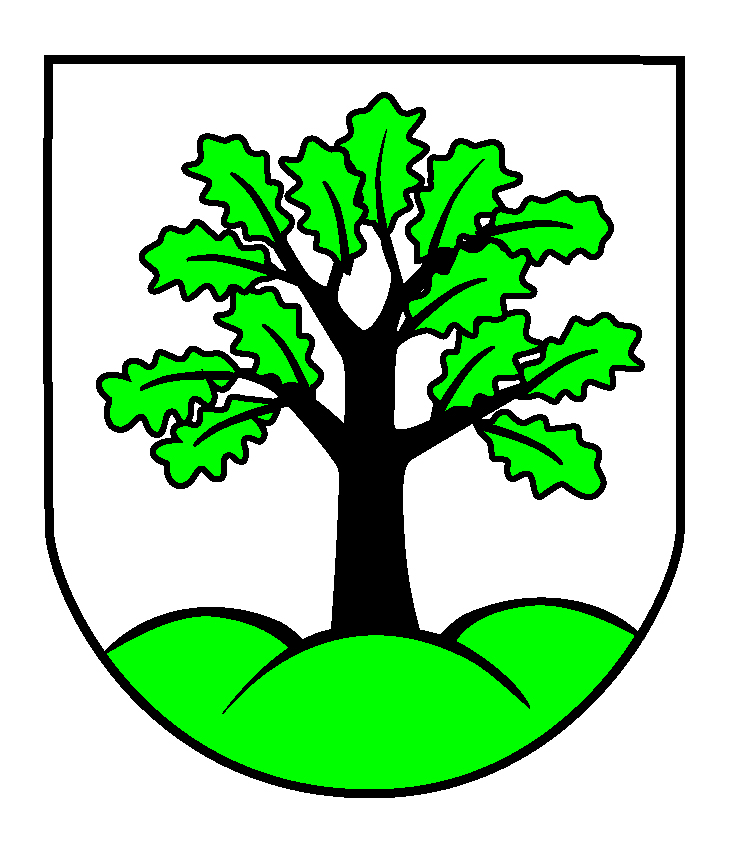 Program hospodárskeho rozvoja a sociálneho rozvoja obce Hrašné na roky 2024 - 2030 s výhľadom do roku 2040Spracovateľ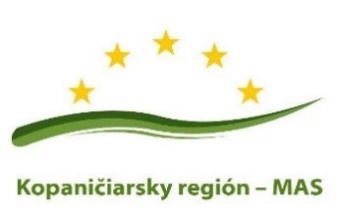 Kopaničiarsky región – miestna akčná skupina M.R. Štefánika 560/4907 01 Myjavatel: 034/653 83 44www.kopaniciarskyregion.sk© Obec Hrašné, december 20231 ÚVODNÁ ČASŤ1.1 ÚvodProgram hospodárskeho rozvoja a sociálneho rozvoja obce Hrašné pre roky 2024 - 2030 s výhľadom do roku 2040 (ďalej aj „PHRSR“, resp. „PRM Hrašné“) je prejavom záujmu obce Hrašné o udržateľný rozvoj územia s dôrazom na kvalitu života, atraktivitu územia a o koordináciu s relevantnými kľúčovými aktérmi (stakeholderi). Dokument je aktualizáciou existujúcej stratégie obce reflektujúc nové priority, procesy a inštitucionálne rámce spojené s prípravou na čerpanie zdrojov EŠIF pre obdobie 2021 – 2027 zakotvené v Programe Slovensko a s ním súvisiacich metodických materiáloch. PHRSR Hrašné je vypracovaný v zmysle zákona č. 539/2008 Z.z. o podpore regionálneho rozvoja v aktuálnom znení, v súlade s odporúčanou Metodikou tvorby a implementácie programov hospodárskeho rozvoja a sociálneho rozvoja regiónov, programov rozvoja obcí a skupín obcí s uplatnením princípov udržateľného smart (inteligentného, rozumného) rozvoja Ministerstva investícií, regionálneho rozvoja a informatizácie SR pre programové obdobie po roku 2020 a v súlade s Metodikou a inštitucionálnym rámcom tvorby verejných stratégií, ktorá bola schválená Uznesením vlády SR č. 197/2017 z 26. apríla 2017. Pri jeho vypracovávaní spracovatelia v spolupráci so zadávateľom reflektujú súčasné potreby a požiadavky územia a zároveň očakávania obyvateľov v otázkach budúceho rozvoja obce. Osobitné zameranie na jednotlivé špecifické problematiky rozvoja obce a návrh stratégie, cieľov a opatrení na ich rozvoj vyplývajú jednak z analýzy dostupných získaných štatistických, resp. faktografických dát, jednak z poznatkov získaných prostredníctvom dotazníkového prieskumu zameraného na otázky kvality života v obci Hrašné, jednak z konzultácií so samotnými zástupcami obce a jeho odborných pracovísk. Všetky získané informácie a požiadavky boli zosumarizované a pri tvorbe PHRSR sa na ne prihliadalo.Dokument takisto reflektuje výsledky a priebeh implementácie doterajších existujúcich politík obce pri vypracovávaní strategických dokumentov – či už komplexných alebo sektorových, ktoré boli priebežne prijímané a realizované v uplynulých rokoch. Ich východiská a výstupy sa stali jednými z analytických podkladov aj pre PHRSR, ktorý má ambíciu integrujúceho dokumentu ako podkladu pre ďalšiu aktualizáciu nadväzujúcich územnoplánovacích stratégií a dokumentov pre nasledujúce obdobie v reakcii na meniace sa globálne i lokálne výzvy. (Územný plán, plán udržateľnej mobility, stratégia adaptácie na klimatickú zmenu, stratégie vzdelávania, poskytovania sociálnych služieb a podobne.)K spracovaniu tohto dokumentu boli prizvaní externí experti, ktorí ho vypracovali v spolupráci s obcou Hrašné. Všetky dostupné analytické podklady boli pretavené do návrhu implementačného plánu,  ktorý je kľúčovým predmetom tohto dokumentu.1.2 Poslanie dokumentu PHRSR Hrašné 2024 – 2030Poslaním dokumentu PHRSR Hrašné je zadefinovať víziu obce a vypracovať k nej prislúchajúcu stratégiu rozvoja, ktorá by prostredníctvom implementácie konkrétnych opatrení a aktivít výrazne prispela k rozvoju lokálnej ekonomiky a kvalite života obyvateľov.Zameriava sa najmä na podporu rozvoja konkurencieschopnosti, partnerstiev, rozvoj obce ako inteligentnej obce (smart village), na celkový rozvoj kvality života, zlepšenie ekosystémových služieb, ako aj celkového manažmentu územia so špeciálnym dôrazom na verejné priestory, priestorov na voľnočasové a športové aktivity, mobilitu a manažment odpadov.Naplnenie definovanej vízie, špecifických cieľov až po jednotlivé opatrenia a aktivity sa uskutočňujú v navrhnutom časovom a finančnom harmonograme, ktorý je flexibilný – so schopnosťou v každom čase operatívne zareagovať na aktuálny stav technických, finančných či inštitucionálnych možností ich zabezpečenia. V tomto zmysle je PHRSR Hrašné otvoreným dokumentom, pripraveným kontinuálne reagovať na neočakávané situácie vedúce k prípadnej zmene scenára rozvoja obce, plynúcej tak z prostredia obce, ako i okolitého prostredia. Táto flexibilita je dosahovaná postupmi definovanými v implementačnej časti dokumentu. Predmetom tohto dokumentu je zhodnotenie doterajšieho procesu implementácie vybraných opatrení z iných strategických dokumentov obce a ich aktualizácia na ďalšie obdobie s ohľadom na súčasnú situáciu a stav rozvoja obce.1.3 Východiskové dokumentyProgram hospodárskeho rozvoja a sociálneho rozvoja obce Hrašné je súčasťou sústavy základných dokumentov podpory regionálneho rozvoja v Slovenskej republike. Táto sústava je členená na strategické a programové dokumenty vypracovávané na úrovni štátu, sektorov, samosprávnych krajov, regiónov a obcí a programové dokumenty Európskej únie Základné východiskové dokumenty na miestnej úrovni:Program hospodárskeho a sociálneho rozvoja obce Hrašné na roky 2015 - 2022,Mapové podklady,Programový rozpočet obce Hrašné na roky 2024-2025, Záverečný účet obce Hrašné za rok 2022,Rating obce. Základné východiskové dokumenty na regionálnej úrovni:Koncepcia rozvoja cestovného ruchu v regióne pod Veľkou Javorinou a Bradlom,Stratégia budovania cyklochodníkov a cyklotrás v Kopaničiarskom a Horňáckom regióne,Vytrasovanie jazdeckých ciest v Kopaničiarskom a Horňáckom regióne,Integrovaná stratégia rozvoja územia Kopaničiarskeho regiónu pre roky 2015-2022,Společná příhraniční strategie udržitelného rozvoje Horňácka-Kopanic pro léta 2014-2020Stratégia rozvoja bežeckého  lyžovania a zimnej turistiky v Bielych Karpatoch pre obdobie 2014 – 2020.Základné východiskové dokumenty na úrovni kraja:Program hospodárskeho, sociálneho a kultúrneho rozvoja TSK 2013-2023,Integrovaná územná stratégia Trenčianskeho samosprávneho kraja pre programové obdobie 2021-27 Plán dopravnej obslužnosti na obdobie rokov 2020 - 2025 s výhľadom do roku 2030, Koncepcia rozvoja sociálnych služieb Trenčianskeho samosprávneho kraja do roku 2030, Plán udržateľnej mobility Trenčianskeho samosprávneho kraja (horizont do roku 2050), Cyklostratégia TSK na roky 2016 – 2030, Stratégia rozvoja vidieka TSK 2014-2020,Akčný plán udržateľného energetického rozvoja TSK na roky 2013-2020,Správa o stave znečisťovania ovzdušia v Trenčianskom kraji v roku 2013,Regionálna inovačná stratégia TSK 2013-2020.Základné východiskové dokumenty na národnej úrovniPartnerská dohoda na roky 2021 – 2027,Program Slovensko 2021- 2027,Program cezhraničnej spolupráce Interreg Slovenská republika – Česká republika 2021 – 2027  Plán obnovy a odolnosti SR,Program rozvoja vidieka SR 2014 – 2020,Strategický plán Spoločnej poľnohospodárskej politiky pre roky 2023 – 2027. 2 ANALYTICKÁ ČASŤ2.1	ZÁKLADNÉ ÚDAJEZáujmové územie obce Hrašné možno charakterizovať ako poľnohospodársku krajinu s roztrúseným vidieckym sídlom, typické pre kopaničiarske osídlenie Myjavskej pahorkatiny. Kopaničiarske osídlenie je spojené s tradičnými  formami hospodárenia na pôde. Z ekologického hľadiska sú to mimoriadne významné ekosystémy, ktoré sa počas storočí v týchto lokalitách vyvinuli.Zastavaná časť územia obce  leží v nadmorskej výške 340 m n.m.. Kataster obce Hrašné sa rozprestiera v severovýchodnej časti Myjavskej pahorkatiny medzi mestami Stará Turá a Myjava. Vzdialenosť od Starej Turej je 4 km, od Myjavy 8 km. Najväčšia časť sa nachádza medzi dvoma dolinami, jednou preteká smerom od západu na východ potok Kostolník, druhou potok Rudník. Obec Hrašné nepredstavuje jeden monolitný celok sústavne zastavenej plochy. Osídlenie je kopaničiarskeho charakteru. Jednotlivé kopanice, osady a samoty sú roztrúsené po celom obvode chotára.	Chotár je približne kruhovitého tvaru s priemerom 4 km. Výmera katastrálneho územia obce Hrašné predstavuje 788 ha. Územie obce tvorí katastrálne územie Hrašného, ktorému prináležia roztrúsené osady: U malkov, U Tomišov, U Feriancov, U Štefíkov, U Vavrišov, U zábojníkov, U Biesov, U Taranov, U Rumankov, U Václavkov, Žadovec, Polákov vrch a miestna časť Hodulov so samotou Bánov a Veizovec.Obec je naviazaná na väčšie sídla nachádzajúce sa v blízkom okolí hlavne na mestá Myjava a  Stará Turá a vzdialenejšie Vrbové a Piešťany. Tieto mestá okrem pracovných príležitostí poskytujú okolitým obciam väčšinu služieb v oblasti školstva, zdravotníctva, administratívy, kultúry a športu. Tabuľka 1 Základné údaje o obciMapa 1 Poloha obce z geografického hľadiska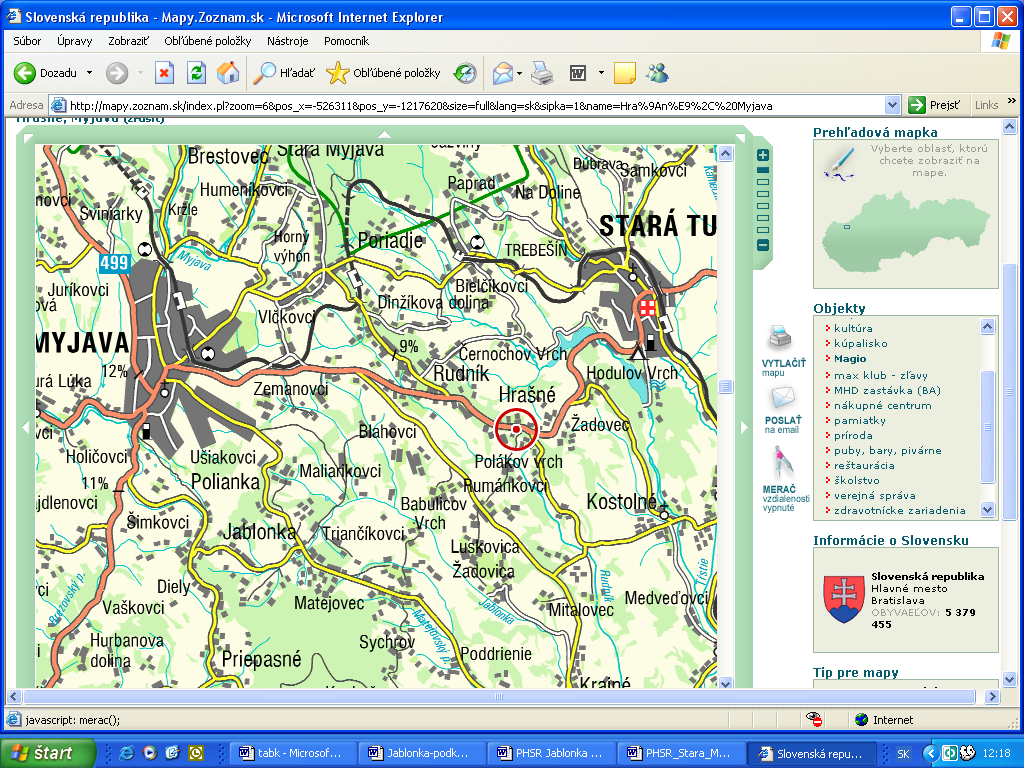 2.2	PRÍRODNO-ENVIRONMENTÁLNA ANALÝZA  Geomorfológia územia Nadmorská výška v strede obce je 340 m, v chotári 260 – 372 m n.m. Najvyšším kopcom je Signál, vysoký 355 m (sever) a Hrabovec (východ). Na severe sa tiahnu hranice chotára Starej Turej, na západe je Rudník a na východe a juhu Hrašné susedí s chotárom Kostolného. Chotár obce Hrašné ako súčasti Myjavskej pahorkatiny tvoria treťohorné a čiastočné aj druhohorné horniny. Väčšinou sú to neogénne pieskovce a ílovce, v oblasti Hodulovho Vrchu paleogénne zlepence a pieskovce – teda treťohorné horniny. Najzápadnejšiu časť obce medzi osadou U Štefíkov a chotárnou hranicou s Rudníkom tvoria druhohorné pieskovce, vápence a bridlice. Prírodné činitele vytvorili na povrchu jarky, strže a výmole, ktoré sú dnes porastené stromami a kríkmi.Najväčšie  zalesnenie je na severovýchod, na ostatnej ploche sú len ostrovčeky zmiešaných lesov. Z lesných stromov je najviac zastúpený dub. Zbytok je zastúpený smrekom, borovicou, bukom, jaseňom, lipou a osikouHydrologické podmienkyHydrologický rajón NM 044 zaberá takmer celú myjavský pahorkatinu a je hydrologicky málo významný s nízkymi zásobami podzemných vôd. Na severnej a severovýchodnej hranici chotára v povodí potoka Kostolník sa nachádzajú dve údolné priehrady Dubník I. a Dubník II,. ktoré sú rekreačnými oblasťami. Potok Rudník je na vodu chudobný, počas letných mesiacov jeho koryto vysychá.Klimatické podmienkyPodnebie tejto oblasti má priemernú ročnú teplotu 8 ºC, priemerný ročný úhrn zrážok 600 až 800 mm. Pôdne podmienky a pôdny fond 	Celková výmera katastra obce je 787,87 ha. Najväčšiu rozlohu zaberá poľnohospodárska pôda, a to 67,31 % výmery územia. V rámci pôdneho fondu  orná pôda  dosahuje 38,36%. Trvalé trávne porasty zaberajú 23,52%. Ovocné sady sa rozprestierajú na menšej  ploche, ktorá zaberá rozlohu len 0,29%. Záhrady dosahujú 5,14% podiel z celkovej výmery katastra obce.Nepoľnohospodárska pôda dosahuje 32,69% podiel z celkovej výmery katastra obce. Lesné pozemky  z nej zaberajú 19,96%. V katastrálnom území sú lesné porasty zastúpené na menších plochách. Väčšinou ide o obecné lesy. V rámci lesného pôdneho fondu prevládajú hospodárske lesy, avšak významne zastúpené sú aj lesy ochranné.  Zastavané pozemky zaberajú plochu 6,59%, ostatné  plochy 6,01% a len 0,13% vodné plochy. Oproti roku 2014 sa pôdny fond výrazne nezmenil. Štruktúru pôdneho fondu prezentuje tabuľka 2.Tabuľka 2 Pôdny fond v roku 2014 a v roku 2022Zdroj: ŠÚ SRFlóra a faunaRastlinstvo je charakterizované pahorkatinovým povrchom krajiny. Vegetácia podhorská sa tu prelína s teplou suchomilnou panónskou vegetáciou. Určité zmeny nastali po vytvorení dvoch vodných nádrží Dubník I a Dubník II, ktoré sú napájané potokom Kostolník. Rastlinstvo je charakterizované pahorkatinovým povrchom krajiny. Nájdeme tu podhorskú vegetáciu a na južných svahoch teplú suchomilnú.  V listnatých lesoch sú nápadné najmä veľké cicavce ako jeleň (Cervus elaphus), srnec hôrny (Capreolus capreolus), sviňa divá (Sus scropha), líška obyčajná (Vulpes vulpes) a ďalšiePoľné hôrky, remízky a im podobné formy sú veľmi časté na Myjavskej pahorkatine. Tento biotop s prevahou listnatých drevín je útočišťom mnohých druhov vtáctva. Sú to niektoré dravce ako jastraby a sovy. Na poliach vidieť bažanty, prepelice a jarabice. Z menších vtákov je tu veľa vrán, straky, sojky, kukučky, pinky, ďatle, škorce, drozdy, škovránky, žltochvosty, sýkorky, vrabce a ďalšie druhy, ktoré sa živia najmä rastlinnou potravou a hmyzom. Z bezstavovcov okrem rôznych druhov chrobákov, žije tu aj jeden z najväčších – roháč, a rôzne druhy motýľov. V lesoch alebo na lesných čistinách často nájdeme aj kliešte, na príklad kliešťa obyčajného, ktorý pije krv a prenáša rôzne ochorenia, a to nielen na zvieratá, ale aj na človeka. Z cicavcov sú charakteristické hlodavce – myši, hraboš poľný, syseľ obyčajný, z dvojzubcov zajac poľný, zo šeliem kuny, líšky. Na vlhších miestach možno nájsť salamandru škvrnitú (Salamandra salamandra), ropuchu obyčajnú (Bufo bufo), skokana hnedého (Rana temporaria). Zvláštny biotop predstavujú vodné toky a nádrže a zamokrené časti lúk. Z rýb žijú v potokoch najmä pstruhy (Salmo truta morfa fario), vo vodných nádržiach najmä kapor (Cyprinus carpio) a lieň (Tinca tinca). Okraje vodných plôch a močiare pútajú na seba  obojživelníkov napr.: skokan zelený (Rana aesculenta), mlok obyčajný (Tritulus vulgaris). Z vtákov tu môžeme vidieť kačicu divú (Anas plathyrhynchos), bociana bieleho (Ciconia ciconai).Ochrana prírody V zmysle zákona č. 543/2002 Z.z. o ochrane prírody a krajiny v znení neskorších právnych predpisov sa na území Slovenskej republiky rozlišuje päť stupňov územnej ochrany, pričom pre každý stupeň sa určujú činnosti, ktoré podliehajú súhlasu orgánov ochrany prírody, alebo sú v určitých územiach obmedzené alebo zakázané. Tento zákon definuje ochranu prírody ako predchádzanie a obmedzovanie zásahov, ktoré ohrozujú, poškodzujú alebo ničia podmienky a formy života, prírodné dedičstvo, vzhľad krajiny, znižujú jej ekologickú stabilitu, ako aj odstraňovanie následkov takýchto zásahov. Ďalej tento zákon upravuje druhovú ochranu, ochranu drevín, pôsobnosť orgánov štátnej správy a obcí, práva a povinnosti právnických a fyzických osôb a zodpovednosť za porušenie povinností na úseku ochrany prírody a krajiny. Myjavská pahorkatina predstavuje komplex krajiny s rozptýleným osídlením, zvyškami lesných komplexov a podhorským typom poľnohospodárskej činnosti. Striedajú sa tu plochy so zachovalou mozaikou rozptýlených lesíkov, lúk a pasienkov a ornej pôdy s malými vidieckymi sídlami, osadami alebo rozptýlenými hospodárskymi usadlosťami. Je to územie pomerne ekologicky vyrovnané s čiastočne pozmenenou biotou.  Na území sa nachádzajú prvky ÚSES:Biokoridor spájajúci Malé Karpaty s Borskou nížinou, ktorý vychádza z kôty Salašky pri Novom Meste nad Váhom a prechádza J-Z smerom okolo vodnej nádrže Dubník a krajinným priestorom Kostolné – Hrašné.Z hľadiska fytogeografického región patrí do západoeurópskej flóry a z pohľadu zoografického patrí región do zóny Karpatika.K najviac ohrozeným nelesným spoločenstvám patria vodné, močiarne a pramenné spoločenstvá, vlhké lúky a pasienky, xerotermné trávino – bylinné biotopy, mezofilné lúky.K najviac ohrozeným lesným spoločenstvám patria lužné lesy podhorské vyvinuté na nivách tokov, dubovo – cerové lesy a lipovo – javorové lesy.Nestabilnými územiami sú strmé svahy Myjavskej pahorkatiny.OvzdušieZdroje znečistenia ovzdušia sú prírodného a antropogénneho pôvodu. Odhaduje sa, že 90% všetkých znečistených látok v ovzduší pochádza z prírodných zdrojov (erózia pôd a hornín), prírodné požiare (biologické procesy) a antropogénne zdroje prispievajú 10% (priemysel, energetika, doprava...).Zdroje znečistenia sa rozdeľujú na veľké, stredné a malé pričom určujúcim faktorom je tzv. emisné zaťaženie ovzdušia, t.j. množstvo vypúšťaných emisií v tonách za rok.V obci sa evidujú malé zdroje znečistenia ovzdušia z drobných prevádzok a z rodinných domov.Obec je plynofikovaná, čo prispieva k zníženiu emisií. Patrí medzi oblasti so slabým znečistením ovzdušia.Hodnotenie kvality vôdPredmetné územie patrí do povodia rieky Váh. Odvodňuje územie celej obce. V regióne je počas vegetačného obdobia nedostatok vlahy. So zvyšujúcou polohou sa nedostatok vlahy znižuje.	Obec Hrašné má vybudovaný verejný vodovod, ktorý je v správe Trenčianskej vodárenskej spoločnosti, a.s. Trenčín.	Obec nemá vybudovanú kanalizáciu. Rodinné domy a jednotlivé drobné prevádzky majú vybudované žumpy alebo domové čističky odpadových vôd.Lesy a pôdaNa území Myjavskej pahorkatiny prevažujú dubovo – hrabové lesy karpatské. Na nivách vodného toku sú lužné lesy podhorské a horské. Takmer po celom území sú rozptýlené ostrovčeky dubovo – cerových lesov, dubových xerotermofilných lesov submediterálnych a skalných stepí, podhorských lesov vápnomilných a bukových kvetnatých lesov podhorských.Obec Hrašné má celkovú výmeru 788 ha, z toho 532 ha poľnohospodárskej pôdy, 157 ha lesných pozemkov, 1 ha vodných plôch, 52 ha zastavanej plochy, 42 ha ostatnej plochy.Pôda ako zložka životného prostredia plní produkčnú a environmentálnu funkciu. Definujeme ju ako samostatný prírodný útvar.Hodnotenie pôdy ako zložky životného prostredia potrebné uvažovať z hľadiska ohrozenosti vodnou a veternou eróziou, z hľadiska ohrozenia kontamináciou, z hľadiska využívania produkčného potenciálu a plnenia mimo produkčných funkcií. Ako najzávažnejší problém sa javí ohrozenie poľnohospodárskej pôdy eróziou.                V regióne je najviac ohrozených území vodnou eróziou. Príčinou daného stavu je nevhodné usporiadanie štruktúry krajiny – nadmerná rozloha ornej pôdy na úkor pasienkov a lúk, veľké hony, výrub remízok. Je potrebné obnoviť obhospodarovanie kopaníc.Územie obce je situované v bioklimatickom pásme ilimerizovaných pôd, čiastočne v pásme hnedých pôd. V dnách dolín sa na aluviálnych náplavách riek vytvorili nivné pôdy.HlukNajväčšími zdrojmi hluku sú cestné komunikácie, technológie v poľnohospodárskych a priemyselných areálov.Najzávažnejší je hluk z automobilovej dopravy, ktorý negatívne vplýva na okolitú krajinu pozdĺž dopravných koridorov. Na obyvateľov obce a životné prostredie vzhľadom na jej umiestnenie hluk nevplýva negatívne. Zaťaženie hluku z automobilovej dopravy môžu vnímať obyvatelia hlavne pozdĺž cestných koridorov v centre obce.Odpadové hospodárstvoNakladanie s odpadmi v katastrálnom území obce upravuje a riadi Všeobecne záväzné nariadenie Obce Hrašné č.3/2022 O nakladaní s komunálnymi odpadmi a s drobnými stavebnými odpadmi na území obce Hrašné. Zber komunálneho odpadu je zabezpečená firmou Kopaničiarska odpadová spoločnosť s.r.o.. Zneškodňovanie komunálneho odpadu je zabezpečené na riadenej skládke odpadov v správe Kopaničiarskej odpadovej spoločnosti a.s. v obci Kostolné. Zneškodňovanie nebezpečného komunálneho odpadu je zabezpečené treťou osobouNa území obce sa nachádza i regionálna Kopaničiarska odpadová spoločnosť, s.r.o., ktorá je určená na zber komunálnych odpadov z regiónu Nového Mesta nad Váhom a Myjavy. V tabuľke 8 a k nej prislúchajúcemu grafu môžeme vidieť ako narastá podiel využívaného odpadu z celkového množstva komunálneho odpadu vyprodukovaného v obci.Z nasledovnej tabuľky a k nej prislúchajúcich grafov možno vidieť, ako klesá množstvo zmesového komunálneho odpadu a rastie množstvo každoročne vyseparovaného odpadu.Tabuľka 3 Množstvo odpadu v tonách v rokoch 2017 - 2022Zdroj: Obec HrašnéGraf 1Graf 2Z pohľadu budúcnosti by bolo pre mesto potrebné vytvoriť dlhodobú koncepciu nakladania s odpadmi, ktorá bude reflektovať nastupujúce globálne výzvy na znižovanie objemov skládkovaného odpadu a naopak zvyšovanie efektivity zhodnocovania odpadov, tzn. jeho reckylácie, up-cyklácie a energetického zhodnocovania.Ekosystémové služby Pravdepodobný budúci vývoj klímy znamená aj pre oblasť Hrašné, že bude nevyhnutné očakávať dôsledky globálnej zmeny klímy. Ich prejavy sú v náraste priemerných teplôt, poklese zrážkových úhrnov, snehovej pokrývky a poklese relatívnej vlhkosti vzduchu. Pravdepodobne pôjde aj o prehlbovanie extrémov prejavujúcich sa v intenzite zrážok a povodní a naopak, dlhotrvajúcich období sucha, so sprievodným javom poklesu prietoku riek a zníženia pôdnej vlhkosti.Za tejto situácie je nevyhnutné prijímať účinné opatrenia na zmiernenie dopadov zmeny klímy, predovšetkým v podobe zelenej a modrej infraštruktúry v sídelnom prostredí, ktorá má zároveň potenciál posilniť ekonomickú výkonnosť územia. Prvky zelenej infraštruktúry ako sú parky, zeleň v zástavbe, komunikáciách, cintorínoch, brehové porasty, chmeľnice, záhradkárske oblasti, trvalo trávnaté porasty, nelesná drevinová vegetácia, remízky, neudržiavaná zeleň, lesné porasty, orná pôda, a pod. majú potenciál regulovať mikroklímu, zabezpečovať cirkuláciu vzduchu,  tlmiť nárazový vietor, znižovať prašnosť a hlučnosť, filtrovať vodu, znižovať riziko povodní po prívalových dažďoch, znižovať energetickú náročnosť (formou tienenia v lete, a tepelnej izolácie v zime) ako aj prispievať k ukladaniu uhlíka vo vegetácii a pôde (uhlík je zložkou hlavného skleníkového plynu CO2), chrániť pôdu a zabraňovať jej erózii. Prvky modrej infraštruktúry ako zberné jazierka, prirodzené a umelé vodné toky, kanály, fontány, mokrade, malé vodné plochy a pod., takisto napomáhajú regulácii mikroklímy, odtoku vody i zvyšovaniu kvality ovzdušia.Okrem uvedených regulačných funkcií, poskytujú zelená a modrá infraštruktúra aj ďalšie ekosystémové služby za aké sa považujú kultúra, rekreácia, oddych a iné služby s priaznivým účinkom na zdravie a psychiku miestneho obyvateľstva, a rovnako aj podporné služby ako je cyklus živín, produkcia kyslíka (fotosyntéza), produkčné funkcie v prípade ovocných a zeleninových záhrad a pod.Uvedené ekosystémové služby majú pozitívne dopady aj na ekonomiku obce a obyvateľov. Znižujú energetické náklady na klimatizáciu, resp. ochladzovanie v lete a naopak na vykurovanie v zime, zatraktívňujú územie, čím sa zvyšuje bonita pozemkov a budov, a v neposlednom rade stabilizáciou prostredia napomáhajú eliminácii nákladov na odstraňovanie následkov nepredvídaných prírodných udalostí a katastrof v mestách (povodne, veterné smršte, erózie pôdy a pod.).2.3	SOCIO-EKONOMICKÁ ANALÝZAĽudské zdroje Vývoj počtu obyvateľovCharakteristikou demografického vývoja v obci Hrašné je mierny pokles počtu obyvateľstva.  V roku 2014 v obci žilo 485 obyvateľov, o 8 rokov neskôr nastal pokles o 7 obyvateľov na 478. (tabuľka 4 a graf 3). Ku koncu roka 2022 teda žilo v Hrašnom 478 obyvateľov. Z celkového počtu obyvateľov tvorilo za r. 2022 predproduktívne obyvateľstvo 10,67 %. Produktívne obyvateľstvo bolo v roku 2022 zastúpené 64,44 %-ami a poproduktívne 24,90 %-ami (graf 2).Z hľadiska ďalšieho vývoja obyvateľov má značný význam zastúpenie obyvateľov v predproduktívnom veku (0 - 14 rokov), ktoré  je v tomto prípade nižšie ako poproduktívna zložka obyvateľstva (muži nad 65 rokov a ženy nad 60 rokov). Tento fakt potvrdzuje i ukazovateľ vnútornej demografickej kvality a reprodukčnej vitality súčasného obyvateľstva -  index vitality populácie (pomer predproduktívnej a poproduktívnej zložky). V obci Hrašné má index vitality rastúcu tendenciu (graf 4).Tabuľka 4 Demografická štruktúra obyvateľov v rokoch 2014 – 2022Zdroj: Štatistický úrad SRGraf 3Graf 4Graf 5Z tabuľky 5 vyplýva, že celkový prírastok (úbytok) obyvateľstva sa z dlhodobého hľadiska pohybuje v plusových hodnotách. V sledovanom 8-ročnom období činil celkový prírastok obyvateľstva 28 obyvateľov. V sledovanom období v Hrašnom viac obyvateľov umrelo ako sa narodilo. V rokoch 2014 – 2022 bol tento úbytok 67 obyvateľov. Počas korona krízy nebola nejaká významná úmrtnosť v obci. Situácia v oblasti pôrodnosti sa v rokoch 2014 – 2019 pohybovala okolo 4. V rokoch 2020 a 2021 bolo 4 živonarodených detí.Ďalšou príčinou celkového úbytku je migračný úbytok obyvateľstva. V období 2014 - 2022 sa do obce prisťahovalo 182 ľudí, pričom sa z obce odsťahovalo 119 ľudí. Aj na tento ukazovateľ mala samozrejme vplyv korona, keď hlavne po jej vypuknutí boli obmedzenia v pohybe a tak sa v r. 2020 prihlásilo na trvalý pobyt len 15 nových obyvateľov, čo bolo len o 6 obyvateľov menej ako z predchádzajúceho roka 2019. Dôvodom migračného úbytku obyvateľstva je hlavne odchod mladých ľudí do veľkých miest, ale aj pokračujúci trend vysťahovávania obyvateľstva z mesta do vidieckych sídiel, kde sú prijateľnejšie ceny za bývanie. Migrácia obyvateľstva je ovplyvňovaná ekonomickou situáciou mesta a mierou nezamestnanosti, situáciou na trhu práce či bytovou výstavbou a dostupnosťou bývania. Tiež majú na ňu vplyv dostupnosť služieb ako aj možnosti kultúrno-spoločenského či športového vyžitia. Tabuľka 5  Pohyb obyvateľstva v rokoch 2014 – 2022Zdroj: Štatistický úrad SRGraf 6Náboženská štruktúra obyvateľstvaPri poslednom sčítaní ľudu v roku 2021 poklesol v Hrašnom podiel oboch hlavných náboženských vyznaní oproti sčítaniu z roku 2011. Aj tak sa však najviac obyvateľov – 45,11% hlásilo k evanjelickej cirkvi augsburského vyznania. Je to ale o 18 % menej ako v roku 2011. K rímsko-katolíckej cirkvi sa hlási 5,61 % obyvateľov, čo je tiež 2%-ný pokles. Až o 27 % stúpol pomer obyvateľov bez vyznania (na 44,49%). Svoje zastúpenie v obci majú i ďalšie náboženstvá – gréckokatolícka cirkev, budhizmus či hinduizmus, ktorých podiel dokonca vzrástol. Naproti tomu odnože kresťanstva ako evanjelická cirkev metodistická (0,21%), náboženská spoločnosť svedkovia Jehovovi (2,08%) svojich prívržencov strácajú. Podrobnú štruktúru obyvateľov obce Hrašné podľa náboženského vyznania znázorňuje tabuľka 6 a graf 7.Tabuľka 6 Obyvateľstvo podľa náboženského vyznania porovnanie rokov 2021 a 2011	Zdroj: SODB SR 2021Graf 7Národnostná štruktúra obyvateľstvaPre určenie národnosti nie je rozhodujúca materinská reč, ani reč, ktorú občan prevažne používa alebo lepšie ovláda, ale jeho vlastné rozhodnutie o príslušnosti k národu, národnostnej menšine alebo etnickej menšine. Národnostné zloženie obyvateľstva obce môžeme považovať za homogénne. Podľa údajov z tabuľky 7 sa k slovenskej národnosti hlási až 97,51 % čo je oproti predchádzajúcemu SODB menej. Je to zrejme spôsobené znížením  pomeru o takmer 1% tých obyvateľov, ktorí sa k národnosti v SODB 2011 nevyjadrili a v r. 2021 sa prihlásili k slovenskej národnosti. Zvýšil sa podiel českej národnosti. Ostatné národnosti dosahujú  hodnoty nižšie ako 1%, preto sú zo štatistického hľadiska  nevýznamné. K trvalému pobytu sa však prihlásili už aj občania rumunskej či rusínskej národnosti.Tabuľka 7 Obyvateľstvo podľa národnosti	Zdroj: SODB SR 2021Graf 8Vzdelanostná štruktúra obyvateľstvaNajvýznamnejšie je zastúpené obyvateľstvo s úplným stredným vzdelaním s maturitou ako najvyšším ukončeným stupňom vzdelania a stredným vzdelaním. Vysokoškolsky vzdelané obyvateľstvo je v obci zastúpené v počte 43 obyvateľov (8,94%), čo je od roku 2011 rastúci trend.Podľa SODB 2021 môžeme konštatovať, že v obci Hrašné je najviac obyvateľov s dosiahnutým stredne odborným učňovským vzdelaním (bez maturity) – 34,93 % (slovenský priemer je 20%), čo je pokles takmer o 0,5 % oproti r. 2021. Naproti to mu viac ako 4% pribudli v kategórii Vyššie odborné vzdelanie, ktorá tak ma spolu 4,16 %. Druhou najpočetnejšou skupinou sú obyvatelia, ktorí majú úplné stredné vzdelanie (s maturitou) – 29,11 %. Vysokoškolské vzdelanie má 8,94% obyvateľov Hrašného, čo je nárast v porovnaní s rokom 2011. Základné vzdelanie má tvorí 13,72%. Napriek tomu možno konštatovať, že z hľadiska vzdelanosti obyvateľstva vykazuje obec dobrú vzdelanostnú úroveň, najmä vďaka dvom stredným školám v meste Myjava. Podrobnú štruktúru obyvateľov podľa vzdelania znázorňuje tabuľka 8 a graf 9. Opticky sa môže zdať, že nastal prudký pokles ľudí Bez školského vzdelania, avšak ten je spôsobený tým, že z tejto kategórie boli pri sčítaní v roku 2021 už vyčlenené deti bez ukončeného vzdelania vo veku 0 – 14 rokov. Tabuľka 8  Obyvateľstvo podľa stupňa najvyššieho dosiahnutého vzdelania	Zdroj: SODB SR 2021Graf 9Prognóza vývoja počtu obyvateľov Podľa štúdie Kraje a okresy Slovenska v demografickej perspektíve (autori : Branislav Šprocha, Boris Vaňo, Branislav Bleha) patrí okres Nové Mesto nad Váhom, do ktorého spadá i riešené územie mesta Stará Turá, medzi okresy s najvyšším indexom zaťaženia starým obyvateľstvom. Kým v roku 2018 pripadalo na 100 obyvateľov v tomto okrese viac ako 30 obyvateľov vo veku 65 a viac rokov, prognóza tohto čísla pre rok 2040 je až vyše 52 obyvateľov, teda viac ako polovica obyvateľstva okresu Nové Mesto nad Váhom bude vo veku 65 a viac rokov. Predpokladaný nárast počtu a podielu seniorov sa okrem vývoja indexu zaťaženia starým obyvateľstvom odzrkadlí aj na indexe (celkového) ekonomického zaťaženia, ktorý sa do roku 2040 pre okres Nové Mesto nad Váhom predpokladá až vo výške 81,5, čo je jeden z najhorších očakávaných indexov ekonomického zaťaženia na Slovensku.Ekonomika územia Podnikateľská sféraV obci Hrašné k 31. 12. 2022 pôsobilo 35 podnikateľských subjektov, z toho 10 právnických osôb, čo je nárast o 4 subjekty oproti roku 2014. Naopak počet  fyzických osôb nezapísaných v obchodnom registri celkovo klesol na 25 (viď tabuľka 9).Tabuľka 9 Právne subjekty v obci Hrašné Zdroj: Štatistický úrad SRPodnikateľskú sféru v primárnom sektore zastupuje niekoľko podnikateľských subjektov, z toho konkrétne 4 samostatne hospodáriacich roľníkov. V katastrálnom území obce hospodári viacero poľnohospodárskych podnikov. Medzi významné podnikateľské subjekty v katastrálnom území patrí firma HERBEX, METAL-EX.	Najvýraznejšie odvetvia v rámci sekundárneho sektora je strojárenský priemysel, ktorý sa výraznou mierou podieľa na priemyselnej produkcii obce. Terciárny sektor je zastúpený v prevažnej miere (12,99 %) podnikateľskými subjektmi zaoberajúcimi sa dopravou a skladovaním, reštauračnými službami a veľkoobchodom a maloobchodom. V tomto sektore majú výrazný podiel obchodné prevádzky zastúpené 1 predajňou potravinárskeho a zmiešaného tovaru. Z údajov uvedených v tabuľke 10 a grafu 10 vyplýva, že najviac ekonomicky aktívnych obyvateľov obce pracuje v priemyselnej výrobe, ktorá spadá do sekundárneho sektora, v ktorom spolu pracuje 51,08 %. V terciárnom sektora pracuje 12,99 % obyvateľstva, v primárnom sektore 3,90 % a kvarciárny sektor predstavuje 19,91 %. Až 9,96 % ekonomicky aktívnych obyvateľov neudalo svoje odvetvia zamestnania.Tabuľka 10 Bývajúce obyvateľstvo ekonomicky aktívne podľa odvetvia hospodárstva v roku 2022Zdroj: Štatistický úrad SRGraf 10 Podiel ekonomicky aktívnych obyvateľov, teda osôb vo veku od 15 do 89 rokov, ktoré počas referenčného týždňa odviedli určitú prácu, aj keď len jednu hodinu týždenne, za odmenu, zisk alebo za výhody pre rodinu, v obci Hrašné je 231, čo je 48,03 % z celkového počtu obyvateľstva (rok 2021). Oproti roku 2011 teda jeho pomer mierne vzrástol. V porovnaní s Trenčianskym krajom je to 2 % menej a s celoslovenským priemerom je to viac ako o 1 %. (viď tabuľka 11).  Tabuľka 11 Porovnanie EAO mesta s priemerom okresu, kraja a SR v roku 2021 a rokom 2011Zdroj: Štatistický úrad SRNezamestnanosťMiera evidovanej nezamestnanosti dosiahla k 31. 12. 2021 v obci Hrašné len 3,03 %. Pričom za okres Myjava je táto hodnota ešte nižšia a to 3,48 %. Za posledných 7 rokov klesla teda miera evidovanej nezamestnanosti v okrese Myjava viac ako o 4 %. Miera evidovanej nezamestnanosti v okrese Myjava je dlhodobo pod celoslovenským priemerom. Dokonca i na úrovni Trenčianskeho kraja je nezamestnanosť o niečo vyššia ako v okrese Myjava.Tabuľka 12 Porovnanie miery nezamestnanosti k 31. 12. 2021Zdroj: ÚPSVaR 2021Bývanie a bytový fond	Bývanie ako jedna zo základných ľudských potrieb by malo byť uspokojované na úrovni adekvátnej celkovému stupňu sociálno-ekonomického rozvoja spoločnosti. Jeho úroveň je jednou zo základných charakteristík životnej úrovne obyvateľstva.Domový fond obce Hrašné v roku 2021 tvorilo 260 domov, v ktorých bolo spolu 288 trvale obývaných bytov. Najväčší podiel na domovom fonde majú rodinné domy - 244.  Domový fond v obci dopĺňa 8 ostatných budov. Prírastok bytových jednotiek za roky 2011 – 2021  (t.j. medzi dvomi SODB) bol v obci Hrašné + 21 bytových jednotiek (SODB 2011: 267  bytových jednotiek, SODB 2021: 288 bytových jednotiek).Tabuľka 13 Prehľad bytového fondu v obci Hrašné za rok 2021 Zdroj: SODB SR 2021Pozn. Celkový bytový fond sa skladá z viacerých variácií, ktoré môžu tvoriť okrem obytných rodinných a bytových domov aj polyfunkčné budovy, ostatné budovy na bývanie, komerčné plochy ubytovacích zariadení, inštitucionálne alebo kolektívne zariadenia, neskolaudované rodinné domy a pod. – viď nasledujúca tabuľka.Občianska vybavenosťSociálna starostlivosťV obci je zriadená opatrovateľská služba, ktorá slúži pre donášku obedov, bežné nákupy a pomoc v domácnosti pri upratovaní a hygiene. Starší ľudia, ktorý vyžadujú 24 hodinovú opateru sú umiestňovaný v prípade potreby do Domu dôchodcov v Myjave, Domu dôchodcov v Bzinciach pod Javorinou alebo do Neštátneho zdravotníckeho zariadenia Hrachovište. Zdravotná starostlivosť	V obci Hrašné sa nenachádza zdravotné stredisko. Jej obyvatelia využívajú v prípade potreby nemocnicu s poliklinikou a záchrannú službu v meste Myjava alebo v Starej Turej.Školy a školské zariadeniaV obci sa nachádza iba Materská škola. Žiaci navštevujú základné školy v Rudníku, Krajnom. Starší žiaci dochádzajú do Základnej školy  v Myjave a Starej Turej.Vývoj detí v materskej škole vykazuje tabuľka 14 a graf 11. Vývoj počtu detí v Materskej škôlke od roku 2015 mal do školského roku 2019/2020 mierne stúpajúcu tendenciu.Tabuľka 14 Počet detí a žiakov v materských a v základných školách v obci HrašnéZdroj: Obecný úrad Hrašné, 2022Graf 11 Kultúra, šport a cestovný ruchKultúrne zariadenia	V Hrašnom sa nachádza kultúrny dom a obecná knižnica.Historické zariadeniaV obci sa nachádza Štúrova skala s pamätnou tabuľou v časti Hodulov vrch.Zariadenia na trávenie voľného časuPre obyvateľov obce je na trávenie voľného času k dispozícii športový areál. V športovom areáli sa nachádza futbalový štadión s trávnatou plochou. Ďalej sa tu nachádza viacúčelové ihrisko. Tento areál poskytuje optimálne možnosti pre športovanie pre obyvateľov obce. Pre deti je k dispozícií detské ihrisko pri kultúrnom dome. V centre obce sa nachádza pohostinstvo, ktoré využívajú nielen miestni obyvatelia, ale i chalupári a množstvo cykloturistov.Kultúrno-spoločenský životKultúra je nezastupiteľnou sférou spoločenského života. Kultúrnou politikou prispieva obec k duchovnému rozvoju svojich obyvateľov vo vzťahu k ich potrebám v rámci obce, okresu, kraja, regiónu, Slovenska. V obci sa každoročne konajú viaceré kultúrne a spoločenské podujatia a akcie. Charakter niektorých sa mení, väčšina z nich sa však koná viac menej pravidelne každý rok. Najvýznamnejšie z nich sú Hasičské súťaže, futbalové turnaje, stavanie mája, Mesiac úcty k starším, Hrašnárska vareška, deň dobrého jedla, pivný festival, Jubilanti a rôzne akcie pre deti ako je Mikuláš, Deň detí, karneval, atď. Kultúrno-spoločenský život v obci Hrašné reprezentuje pomerne široká škála kultúrnych inštitúcií, združení, spoločenských organizácií, občianskych združení, spolkov, ktoré vyvíjajú svoje aktivity v najrozličnejších oblastiach kultúrno-spoločenského života. Občianske združenia a ďalšie formy neziskových združení sú dôležitou súčasťou občianskej spoločnosti, keďže svojimi činnosťami prispievajú k výraznému zlepšeniu kvality života. V obci Hrašné pôsobia tieto organizácie:Dobrovoľný hasičský zbor Hrašné,Jednota dôchodcov Hrašné,Telovýchovná jednota Hrašné.Ostatné službyMedzi tieto zariadenia v obci patrí Farský úrad evanjelickej cirkvi augsburgského vyznania, Obecný úrad, 2 požiarne zbrojnice Hrašné a  Hodulov vrch, Dom smútku a cintorín. Vedľa priestorov obedného úradu sa nachádza erotický salón Celentáno. V obci Hrašné sa tak isto nachádzajú aj potraviny so zmiešaným tovarom.2.4	ÚZEMNO-TECHNICKÁ ANALÝZAZákladná charakteristika mesta z pohľadu  širších vzťahovDopravaObec Hrašné sa nachádza mimo nadregionálne významných dopravných trás, avšak jeho územím vedie významná cesta II. triedy č.II/581 Stará Turá - Myjava. Táto cesta patrí medzi intenzívne zaťažené cestné komunikácie. Okrem toho katastrálnym územím prechádza niekoľko ciest III. triedy, ktoré sú využívané najmä miestnym obyvateľstvom.  Štátne cesty sú využívané na tranzit osobnej a nákladnej dopravy.  Miestne komunikácie zahŕňajú  obecné komunikácie, poľnohospodárske a lesné spevnené a nespevnené cesty.V obci sa nachádzajú miestne komunikácie, ktoré sú asfaltové a  v nevyhovujúcom technickom stave, ktoré bude treba v najbližšej budúcnosti zrekonštruovať. 	V obci nie sú vybudované žiadne cyklochodníky. Avšak cyklisti využívajú vo vyššej miere miestne komunikácie alebo lesné spevnené a nespevnené cesty.Na území obce nie je železničná doprava prevádzkovaná, najbližšie železničné stanice sa nachádzajú v obci Poriadie, v meste Myjava a Stará Turá.Keďže obec leží približne v strede vzdialenosti medzi mestom Myjava a mestom Stará Turá má dobré spojenie s oboma mestami a takisto má spojenie s krajským mestom Trenčín.   Zásobovanie vodou, kanalizácia a ČOVZásobovanie obyvateľstva pitnou vodou je realizované skupinovým vodovodom, ktorý je v správe Trenčianskej vodárenskej spoločnosti. Obec Hrašné nemá vybudovanú kanalizačnú sieť a ani čističku odpadových vôd. Z toho dôvodu musia mať obyvatelia vybudované septiky, žumpy alebo domáce čističky odpadových vôd. Obec má pripravený projekt na vybudovanie kanalizácie a ČOV spoločne s obcou Rudník.Zásobovanie plynom	Obec Hrašné je plynofikovaná. V obci je 288 obývaných bytov z toho 181 má plyn zo siete, čo tvorí 63%.  Zásobovanie elektrickou energiou a verejné osvetlenieObec je zásobovaná elektrickou energiou z VN linky 22 kV prostredníctvom miestnych transformačných staníc. V obci sú dve transformačné stanice. Jedna pri firme Herbex a jedna za obcou v smere do Starej Turej.Celá obec aj s okolitými osadami je pokrytá verejným osvetlením.Tepelné hospodárstvo (centrálne zásobovanie, individuálne zdroje) a zásobovanie plynom	Centrálny rozvod tepla v obci nie je vybudovaný. Domácnosti používajú na vykurovanie plyn a tiež palivové drevo a tuhé palivo – čierne uhlie, hnedé uhlie, koks. Existujú tiež domácností, ktoré vykurujú elektrickým kúrením. V súčasnosti sa do povedomia obyvateľov dostávajú aj iné tzv. alternatívne zdroje vykurovania ako sú vykurovanie pilinami, peletami, briketami, tepelným čerpadlom a solárnymi systémami.Telekomunikácie (internet, optika)Počet telefónnych staníc v obci dosahuje počet 55. Pevná linka je okrem centra obce natiahnutá aj v osadách U Štefíkov, Žadovec a Hodulov vrch. Obec je tiež pokrytá signálom mobilných operátorov. Rozvojové plochy Po regresii strojárskeho priemyslu, ku ktorej došlo na konci 90-tych rokov minulého storočia sa región nachádzal v ekonomických problémoch a zaznamenal vysokú mieru nezamestnanosti.Územie obce má k dispozícii priestory pre ďalšiu výstavbu a rozvoj, či už v oblasti bytovej, občianskej, spoločenskej alebo priemyselnej vybavenosti. Je preto možné uvažovať o rozširovaní individuálnej bytovej výstavby, vzniku polyfunkčných objektov ako aj o rozvoji súvisiacom s rozširovaním činností malých a stredných podnikateľských subjektov v oblasti služieb a výroby a pod.Obec plánuje okrem iného súčasne zastavaného územie obce rozšíriť v lokalite Žadovec a u Štefíkov. Tak isto má v zámere zrekonštuovať nevyužívané budovy na byty v lokalite Hodulov vrch. Na priemyselnú výrobu sú určené plochy v areály bývalého družstva.2.5 SWOT ANALÝZA3    STRATEGICKÁ ČASŤStrategická časť nadväzuje na analytickú časť a obsahuje stratégiu  rozvoja  obce  pri  zohľadnení  jeho vnútorných  špecifík. Určuje hlavné ciele a priority rozvoja obce pri rešpektovaní princípov regionálnej politiky v záujme dosiahnutia vyváženého udržateľného rozvoja územia. Strategická časť obsahuje víziu územia, formuláciu a návrh stratégie, výber a popis strategických  cieľov  v jednotlivých  politikách, resp. oblastiach rozvoja (hospodárska, sociálna, environmentálna).Strategický cieľ PHSR ako aj dielčie ciele v rámci jednotlivých politík vychádzajú z §3 Ciele podpory regionálneho rozvoja zákona 309/2014 o podpore regionálneho rozvoja, kde je hlavným cieľom podpory regionálneho rozvoja odstraňovať alebo zmierňovať nežiaduce rozdiely v úrovni hospodárskeho rozvoja, sociálneho rozvoja a územného rozvoja regiónov a zabezpečiť trvalo udržateľný rozvoj regiónov, zvyšovať ekonomickú výkonnosť, konkurencieschopnosť regiónov a rozvoj inovácií v regiónoch pri zabezpečení trvalo udržateľného rozvoja, zvyšovať zamestnanosť a životnú úroveň obyvateľov v regiónoch pri zabezpečení trvalo udržateľného rozvoja.  	Podpora regionálneho rozvoja podľa odseku 1 zákona je zameraná najmä na komplexné využívanie vnútorného rozvojového potenciálu územia - prírodných, kultúrnych, materiálnych,  finančných, ľudských a inštitucionálnych zdrojov, na podporu zavádzania nových technológií a inovácií pri rešpektovaní vnútorných špecifík regiónu, rozvoj informatizácie a digitalizácie v regióne, rozvoj hospodárstva a podnikateľského prostredia v regióne s cieľom zvýšiť jeho produktivitu, optimalizovať štruktúru hospodárstva, vytvárať nové pracovné miesta a stabilizovať ohrozené pracovné miesta, rozvoj ľudských zdrojov vrátane zvyšovania vzdelanostnej úrovne, kvalifikácie a zlepšovania prípravy detí a mladých dospelých na trh práce, predchádzanie sociálneho vylúčenia a zmierňovanie jeho negatívnych dôsledkov, podporu rovnosti príležitostí na trhu práce a podporu znevýhodnených komunít, realizáciu verejných prác podporujúcich rozvoj regiónu, zlepšenie a rozvoj sociálnej infraštruktúry regiónu, zlepšenie dopravnej a technickej vybavenosti regiónu, inžinierskych stavieb, rozvoj cestovného ruchu, medzištátnu, cezhraničnú a medziregionálnu spoluprácu v oblasti regionálneho rozvoja v záujme trvalo udržateľného rozvoja regiónu, zachovanie identity a rozvoj kultúry a starostlivosť o kultúrne dedičstvo regiónov a sídiel, rozvoj pôdohospodárstva a rozvoj vidieka, rozvoj vidieckych oblastí a zvyšovanie kvality života na vidieku, realizáciu opatrení na ochranu, udržiavanie a zveľaďovanie životného prostredia a na obmedzovanie vplyvov poškodzujúcich životné prostredie a zlepšenie environmentálnej infraštruktúry regiónu, ochranu prírody, efektívne využívanie prírodných zdrojov regiónu a využívanie alternatívnych zdrojov energie,  rozvoj občianskej vybavenosti a rozvoj služieb v regióne, zvyšovanie dostupnosti a kvality bývania, budovanie a posilňovanie štruktúr občianskej spoločnosti, rozvoj prosociálneho správania obyvateľstva, rozvoj telesnej kultúry, športu a turistiky, ochranu, podporu a rozvoj verejného zdravia, atď. Na základe analýzy súčasnej situácie a predpokladov ďalšieho rozvoja boli pracovnými skupinami pripravené podklady pre formuláciu strategickej vízie. Následne riadiaci tím zabezpečil vypracovanie strategickej vízie.Stanovenie vízie predstavuje očakávaný stav, ktorý má obec Hrašné dosiahnuť z dlhodobého hľadiska. Vymedzuje rámec pre definovanie strategických cieľov a priorít na obdobie nasledujúcich 7 rokov a postupov na ich dosiahnutie. Hrašné má stanovenú nasledovnú víziu, ktorá zodpovedá dosiahnutým výsledkom počas rokov 2014 - 2022 a aj očakávaniam do roku 2030.Vízia obce Hrašné„Víziou obce Hrašné je vybudovať obec ako ekologicky funkčný a stabilný celok s vysokou úrovňou kvality životného prostredia a života obyvateľov, obec s kvalitnou infraštruktúrou s využitím vhodnej geografickej polohy, ktorá umožňuje rozvoj podnikania a hospodársky rast obce pri dodržaní princípov trvalo udržateľného rozvoja.“Rozvojová stratégia	Na  základe  komplexnej  analýzy  územia  obce  a určenia  slabých  a  silných stránok, príležitostí a ohrození v oblasti hospodárskej, sociálnej a environmentálnej, môžeme  určiť rozvojovú stratégiu obce a jeho prioritné ciele. Strategickým cieľom obce je:Vytvoriť podmienky pre všestranne kvalitný život občanov priamo v obci, a to zlepšením stavu životného prostredia budovaním infraštruktúry, tvorby pracovných príležitostí, rozvoj bytového fondu tak, aby sa obec stala domovom a miestom pre plnohodnotný život nových občanov ako aj terajších obyvateľov.Znamená to využiť potenciál obce a dostupné možnosti získania finančných prostriedkov na realizáciu rozvojových činností, ale tiež sústavnú prácu s jednotlivcami a organizáciami. Kvalitu života obyvateľov podmieňuje okrem iného občianska vybavenosť, fungujúca technická a dopravná infraštruktúra. Je dôležité ponúknuť obyvateľom a návštevníkom možnosti rekreácie a trávenie voľného času na území obce. Rozvoj v tejto oblasti je podmienený vybudovaním lepšej turistickej infraštruktúry a vytvorením kvalitných tovarov, služieb a ďalších aktivít, ktoré budú viesť k rozvoju vidieckej turistiky a agroturistiky v spolupráci so všetkými zainteresovanými subjektmi.Súbežne je však potrebné venovať pozornosť aj rozvíjaniu ľudských zdrojov. Hlavným zámerom stratégie v tejto oblasti je zapojenie viacerých subjektov a postup riešenia danej problematiky v rámci partnerstva. V oblasti vybavenia územia dopravnou infraštruktúrou sa stratégia orientuje hlavne na vybudovanie prepojenia regiónu tak, aby bola zabezpečená napojenosť na dopravné koridory v dostatočnom čase a kvalite. Stratégia v oblasti životného prostredia je zameraná na zlepšenie situácie zavádzaním nových ekologických metód výroby energie, novým prístupom občanov k ochrane životného prostredia. Stratégia je založená na eliminácii kľúčových disparít, ktoré sú bariérou rozvoja a na využití pozitívnych výhod, ktoré poskytujú príležitosti pre dlhodobý rast. To je možné uskutočniť len na úrovni partnerstva spoluprácou verejného a súkromného sektora a integrovaným prístupom k riešeniu ekonomických, sociálnych a environmentálnych aspektov. Na dosiahnutie strategického cieľa budú podporovať globálne ciele podľa jednotlivých kľúčových odvetví. Uvedené ciele korešpondujú s hlavnými cieľmi definovanými v PHSR Trenčianskeho samosprávneho kraja a podporujú jeho naplnenie.  Na základe uvedených skutočností boli navrhnuté jednotlivé aktivity v rámci hospodárskej, sociálnej a environmentálnej oblasti, ktoré pri ich postupnej realizácii budú viesť k napĺňaniu strategického cieľa obce.3.1 Priorita 1: Ekonomický rozvoj obceStrategický cieľ 1.1 Zlepšenie podmienok pre rozvoj podnikateľskej činnostiŠpecifický cieľ 1.1.1 Podpora investícií do rozvoja infraštruktúry pre podnikateľskú činnosťIdentifikované operácie:Modernizácia výroby firmy HerbexZriadenie priestorov kuchyne v Pohostinstve U Felberú (budova obce) Strategický cieľ 1.2.  Podpora ľudských zdrojovŠpecifický cieľ 1.2.1 Zvýšenie počtu obyvateľov zlepšením  podmienok bývania v obciIdentifikované operácie:Rekonštrukcia bývalej školy v časti Hodulov vrch na bytyIndividuálna bytová výstavba v časti Žadovec a u ŠtefíkovStrategický cieľ 1.3 Rozvoj cestovného ruchu, kultúrno-spoločenských a voľno časových aktivítŠpecifický cieľ 1.3.1 Podpora  infraštruktúry   cestovného ruchu a športuIdentifikované operácie:Cyklotrasa Polákov vrch Zveľadenie rekreačnej zóny DubníkVybudovanie rozhľadneVybudovanie lesoparku, cyklotrasy a náučného chodníka v lokalite DubníkVybudovanie infraštruktúry pre  terénne bicykle - cyklistov  - bikerov ? (shortraky, zjazdy, )Vybudovanie jazdeckých trás - KR-MASVytvorenie info bodu v lokalite Hodulov vrch Doplnková cyklistická infraštruktúra (nabíjacie stanice pre elektro bicykle, odstavné miesta, stojany a pod.) Náučný chodník z centra obce do osady u Štefíkov Špecifický cieľ  1.3.2 Podpora kultúrno-spoločenských podujatí a voľno časových aktivítIdentifikované operácie:Modernizácia športového areálu (oprava budovy šatní, dobudovanie nových šatní a tribúny, prehĺbenie studne, revitalizácia futbalového ihriska a prístrešok - rozšírenie posedenia, oplotenie, osvetlenie)  Podpora kultúrno-spoločenských a športových podujatí (hrašnárska vareška, deň dobrého jedla, pivný festival, predvianočná zabíjačka, futbalový turnaj, hasičská súťaž) Rekonštrukcia nevyužívanej budovy bývalého obchodu na Komunitné centrum  (Hodulovom vrchu),Podpora športových kolektívov,Podpora a rozvoj dobrovoľníctva,Modernizácia detských ihrísk,Modernizácia dopravného ihriska pri MŠ.3. 2	Priorita 2 Rozvoj občianskej vybavenostiStrategický cieľ 2.1  Zvýšenie kvality infraštruktúry verejných služiebŠpecifický cieľ  2.1.1 Zvýšenie kvality dopravnej infraštruktúry a bezpečnosti cestnej premávkyIdentifikované operácie:Modernizácia autobusových zastávok (8 zastávok),Rekonštrukcia miestnych komunikácií,  Oprava mostov u Malkov a Polákov vrch, Vybudovanie chodníka medzi osadami Žadovec a Hodulov vrch,Rekonštrukcia chodníkov v centre obce,Vybudovanie chodníka medzi osadou u Štefíkov a centrom obce,Zníženie energetickej náročnosti verejného osvetlenia,Dobudovanie dopravných značení a prechod pre chodcov Strategický cieľ 2.2  Modernizácia a rekonštrukcia obecných objektov, školských zariadení a zlepšenie kvality služieb verejnej správy a vzdelávaniaŠpecifický cieľ  2.2.1 Skvalitnenie stavu budov v majetku obce a objektov verejnej správyIdentifikované operácie:Rekonštrukcia priestorov obecného úradu, materskej škôlky a obecnej knižnice (tepelné čerpadlo, zateplenie, osvetlenie, výmena strechy) 450 000,00Dokončenie rekonštrukcie a úprav Kultúrneho domu a okolia v obci Hrašné (vstup, prístupový chodník, parkovisko) Revitalizácia parku pred Kultúrnym domom (veľký altánok – prestrešenie, úprava chodníkov, drobný mobiliár) Zriadenie ústredného plynového kúrenia Kultúrneho domuRozšírenie miestneho cintorína (dobudovanie chodníkov, osvetlenia, parkoviska, oplotenia, drobný mobiliár, zeleň) Rekonštrukcia Domu smútku a rozšírenie o prekrytú terasu(oprava strechy, fasády, vnútorného vybavenia – kúrenie, chladiaci box) Revitalizácia verejnej zelene 3. 3	Priorita 3 Zvýšenie kvality životného prostrediaStrategický cieľ 3.1 Zvýšenie odvádzania a čistenia komunálnych vôd  a zásobovania obyvateľstva pitnou vodouŠpecifický cieľ  3.1.1 Podpora odvádzania a čistenia odpadových vôd a zásobovania obyvateľstva pitnou vodouIdentifikované operácie:Vybudovanie koreňových ČOV v jednotlivých osadách vybudovanie prepojenia vodovodnej prípojky na vodu z čachtického prameňa Špecifický cieľ  3.2 Podpora odpadového hospodárstva a riešenie problematiky environmentálnych záťažíŠpecifický cieľ  3.2.1 Rozšírenie a modernizácia odpadového hospodárstvaIdentifikované operácie:Vybudovanie zberného miesta a rozšírenie separovaného zberu Nákup novej techniky a strojov k zbernému miestu (nádoby, drtiče na rôzne druhy odpadu, lisy) Nákup komunálnej techniky (kosačka, krovinorez, mulčovač, zametač) Odstraňovanie nelegálnych skládok odpadu Inteligentné odpadové hospodárstvo s využitím smart technológií (Smart manažment odpadového hospodárstva) Propagácia separovaného zberu, kompostovania, zhodnocovania odpadov4 	IMPLEMENTAČNÁ A FINANČNÁ ČASŤ4.1	PROJEKTOVÉ ZÁMERY A AKTIVITYPriorita 1: Ekonomický rozvoj obcePriorita 2: Rozvoj občianskej vybavenostiPriorita 3: Zvýšenie kvality životného prostredia4.2	FINANČNÝ PLÁNPre finančné krytie implementácie PHRSR obce Hrašné pre roky 2023 – 2030 sa primárne identifikujú nasledujúce zdroje:Operačný program Slovensko (EŠIF)Rozpočet mesta MyjavaAko doplnkové zdroje sú identifikované:Plán obnovy a odolnosti SRProgram Interreg SR – ČR EnvirofondFond na podporu športuStrategický plán spoločnej poľnoh. politiky prostredníctvom KR  - MASNa základe stavu pripravenosti jednotlivých projektových zámerov/projektov je možné odhadnúť potrebné zdroje na krytie implementácie jednotlivých strategických cieľov následne: Tabuľka 15 Finančný plán PHRSR Hrašné	Uvedené sumy predstavujú potrebnú hodnotu finančného krytia pre zámery, ktoré boli zadefinované. Tieto sa budú priebežne aktualizovať, či už v kontexte ich realizácie, resp. meniacej sa potreby územia prípadne v kontexte vyhlasovaných výziev na financovanie zo  zdrojov EŠIF a Plánu obnovy a odolnosti SR, či v kontexte rozhodnutia Kooperačnej rady SPR Hrašné. Pri takýchto investíciách za 7 rokov by mohla byť priemerná ročná investícia do zámerov 305 715 EUR. Ak by sa obci podarilo na projekty využívať dotačné schémy v priemernej výške cca 70 %, potom by bolo treba do daných aktivít zainvestovať cca 91 715 EUR ročne z obecného rozpočtu.4.3	AKČNÝ PLÁN4.4 	MONITOROVANIE A HODNOTENIEObec Hrašné počas implementácie stanovenej stratégie v rámci PHRSR do roku 2030 rešpektuje nasledujúce základné princípy:plánovanie a koordinácia – spôsob plánovania jednotlivých aktivít smerom k efektívnemu napĺňaniu stanovených cieľov,partnerstvo – založené na spolupráci medzi jednotlivými kľúčovými aktérmi relevantnými pre tento dokument, ako aj širokou verejnosťou tak, aby sa zabezpečila koordinácia jednotlivých navrhovaných aktivít. Zabezpečovanie a podpora partnerstiev sú nevyhnutné nielen na úrovni obce, ale i v kontexte širších súvislostí a vzťahov kraja a ostatných územných celkov v rámci širokého regiónu,subsidiarita – zabezpečenie realizácie navrhovaných aktivít na úrovni, na ktorej je to najefektívnejšie.  Kľúčovou podmienkou implementácie tohto strategického dokumentu je jasné stanovenie  inštitucionálneho a organizačného zabezpečenia. V tejto časti sú definované jednotlivé zodpovedné orgány ako aj činnosti, ktoré spadajú do ich kompetencie. Na realizácii sa podieľa riadiaci orgán, výkonný orgán, kontrolný orgán a finančný orgán, medzi ktorými dochádza ku koordinácii a výmene relevantných informácií.Riadiacim orgánom zodpovedným za implementáciu a koordináciu je Obecné zastupiteľstvo obce Hrašné v zmysle platnej legislatívy v SR. Koordinácia je nevyhnutná najmä v prípade nasledujúcich zámerov a projektov:Projekty, ktoré sú financované z Operačného programu Slovensko zo zdrojov alokovaných na implementáciu Integrovanej územnej stratégie Trenčianskeho samosprávneho kraja prostredníctvom tzv. strategicko-plánovacích regiónov (SPR). V takomto prípade je Kooperačná rada informovaná, za účelom koordinácie rozvojových aktivít resp. Integrovaných územných investícií (zdroje EŠIF). Projekty, ktoré sú financované z Operačného programu Slovensko prostredníctvom dopytovo-orientovaných výziev vyhlasovaných jednotlivými relevantnými orgánmi. V takomto prípade je vhodné, aby Kooperačná rada bola informovaná, za účelom koordinácie rozvojových aktivít a tiež z dôvodu zamedzenie duplicitného financovania z rovnakého zdroja (zdroje EŠIF). Riadiaci orgán je zodpovedný, okrem koordinácie implementácie jednotlivých aktivít, aj za schvaľovanie monitorovacích a hodnotiacich správ, ktoré na základe aktuálneho stavu naplnenia aktivít vypracuje výkonný orgán. Pri schvaľovaní monitorovacích a hodnotiacich správ berie riadiaci orgán do úvahy pripomienky predložené kontrolným orgánom.Výkonný orgán, ktorým je pracovná skupina, dohliada nad realizáciou jednotlivých aktivít. Pracovná skupina sa skladá zo zamestnancov obecného úradu, externých odborných pracovníkov a ďalších prizvaných expertov. Kompetencie výkonného orgánu tvorí okrem iného aj vypracovanie monitorovacích a hodnotiacich správ, ktoré odzrkadľujú stav realizácie stanovenej rozvojovej stratégie. Monitorovacie a hodnotiace správy spracovávané v pravidelných 12 mesačných intervaloch a prostredníctvom nich prebieha proces monitorovania a hodnotenia. Tieto vypracované monitorovacie a hodnotiace správy sú predložené na posúdenie a pripomienkovanie kontrolnému orgánu a následne sú uverejnené pre širokú verejnosť. Do kompetencie výkonného orgánu spadá i každoročná aktualizácia dokumentu a akčného plánu príslušného pre nasledujúci rok, ktoré následne schvaľuje riadiaci orgán. Do pôsobnosti výkonného orgánu spadá aj finančný manažment implementácie PHRSR. Výkon finančného manažmentu je realizovaný primárne zamestnancami mestských resp. obecných úradov.Pre širokú verejnosť je nutné zabezpečiť prístup k informáciám, a to pravidelným zverejňovaním monitorovacích a hodnotiacich správ na webovej stránke samosprávneho kraja vrátane stručného prehľadu znázorňujúceho postup a súčasný stav realizácie rozvojovej stratégie. Za prípravu tohto prehľadu a za zverejňovanie monitorovacích a hodnotiacich správ je zodpovedný výkonný orgán.Proces monitorovania a hodnotenia zabezpečuje naplnenie definovanej vízie, špecifických cieľov až po konkrétne aktivity stanovenej rozvojovej stratégie. Tento proces spoluvytvára jasný kontrolný mechanizmus reprezentujúci spätnú väzbu znázorňujúcu priebeh implementácie, jej aktuálny stav a jeho porovnanie s plánovaným harmonogramom. Získané informácie umožňujú vykonanie intervencií vedúcich buď k zosúladeniu skutočných aktivít s plánom alebo k nevyhnutnej revízii dokumentu. Proces monitorovania a proces hodnotenia prebiehajú spravidla paralelne.Proces monitorovania a proces hodnotenia podľa celkovej schémy inštitucionálneho a procesného zabezpečenia realizácie pozostáva z nasledujúcich krokov: vypracovávanie, posudzovanie, pripomienkovanie a schvaľovanie monitorovacích a hodnotiacich správ, pričom tieto činnosti prebiehajú v kompetencii jednotlivých orgánov a v spolupráci s verejnosťou. Počas procesu monitorovania a hodnotenia budú využívané interim, teda priebežné monitorovacie a hodnotiace správy, spracované počas realizácie aktivít, a ex post, správy následné, spracované po realizácií aktivít. Monitorovacie a hodnotiace správy pre Trenčiansky samosprávny kraj sú spracovávané pravidelne v intervale každých 12 mesiacov. Monitorovacie a hodnotiace správy aktivít financovaných z externých zdrojov (primárne operačné programy, medzinárodné programy) budú vypracovávané v časových intervaloch stanovených v jednotlivých výzvach príslušných ku konkrétnych aktivitám. 5 	ZÁVERZákladné údajeKraj:Trenčiansky krajOkres:MyjavaRegión:KopanicePoloha:48° 45′ 02″ S, 17° 39′ 42″ VNadmorská výška:340 m n. m.Rozloha:7,88 km² (788 ha)Počet obyvateľov:478 (31. 12. 2022)Hustota obyvateľstva:60,66 obyv./km²NacionálePSČ916 14ŠÚJ506079EČVMYTel. predvoľba+421-32Oficiálne adresy  Adresa:Obecný úrad HrašnéHrašné 3916 14 HrašnéWeb:www.obechrasne.sk E-mail:obec@obechrasne.skTelefón:+421 32 779 03 22Pôdny fond2014201420222022Pôdny fondRozloha (ha)Rozloha (%)Rozloha haRozloha (%)787,87787,87Poľnohospodárska pôda:Orná pôda302,3738,38302,2438,36TTP185,3823,53185,3323,52Záhrady40,625,1640,505,14Ovocný sad2,260,292,260,29Spolu poľnohospodárska pôda530,6367,35530,3367,31Nepoľnohospodárska pôda:Lesné pozemky157,4219,98157,2419,96Vodné plochy1,010,131,010,13Zastavané plochy51,76,5651,926,59Ostatné plochy47,115,9847,376,01Spolu nepoľnohospodárska pôda257,2432,65257,5432,69Celkom pôda787,87100,00787,87100,00Množstvo odpadu / rok v tonách201720182019202020212022Zmesový komunálny odpad2902,262601,5652456,602159,192054,851851,93objemový odpad360,88330,25360,83313,14346,35287,87Drobný stavebný odpad254,3130,70165,10177,33163,13237,10Papier180,36226,696274,9252,81305,98276,005Plasty87,5103,57128,18151,77160,413155,58Sklo137,65163,21159,75232,30181,32194,63Viacvrstvové kombinované materiály4,5663,796-9,75,3996,510kovy418,5471,89170,32417,39505,97270,59BIO/BRKO1 938,3/-1972,82078,052068,60/-1849,28/521950,97/165,24Textil a šatstvo24,318,4249,86460,8093,81101Odpad celkom v t:6132,876374,9876252,665970,626010,185780,16Miera vytriedenia v %505152 55,55 57,13 61,35 201420152016201720182019202020212022PredproduktívneSpolu464749474649524951Predproduktívne%9,489,7310,129,719,4510,0810,5910,2910,67ProduktívneSpolu313308302305310308309302308Produktívne%64,5463,7762,4063,0263,6663,3762,9363,4564,44PoproduktívneSpolu126128133132131129130125119Poproduktívne%25,9826,5027,4827,2726,9026,5426,4826,2624,90SpoluSpoluSpolu485483484484487486491476478Index vitalityIndex vitalityIndex vitality36,5136,7236,8435,6135,1137,9840,0039,2042,86Bilancia obyvateľstva201420152016201720182019202020212022spoluŽivonarodení52425344332Zomrelí668898841067Prir. prírastok/úbytok-1-4-4-6-4-5-40-7-35Prisťahovaní311427161521151528182Odsťahovaní512221081762019119Migr. prírastok/úbytok26256749-5963Celkový prírastok25-2103-15-5228Náboženské vyznanieSODB 2021SODB 2021SODB 2011SODB 2011Náboženské vyznanieSpolu%Spolu%Rímskokatolícka cirkev275,61367,86Evanjelická cirkev augsburského vyznania21745,1129163,54Evanjelická cirkev metodistická10,2161,31Náboženská spoločnosť Jehovovi svedkovia102,08173,71Bahajské spoločenstvo v SR00,0010,22Gréckokatolícka cirkev30,6210,22Budhizmus10,21nesledované0,00Hinduizmus10,21nesledované0,00Ad hoc hnutia20,42nesledované0,00Kresťanské zbory na Slovensku10,21nesledované0,00Bez vyznania21444,498017,47Nezistené40,83265,68Spolu481100458100,00NárodnosťSODB 2021SODB 2021SODB 2011SODB 2011NárodnosťSpolu%Spolu%Slovenská46997,5144897,82Rusínska10,2100,00Česká a moravská61,2520,44Rumunská10,2100,00iná20,4200,00Nezistená20,4281,75Spolu481100,00458100,00Najvyššie dosiahnuté vzdelanieSODB 2021SODB 2021SODB 2011SODB 2011Najvyššie dosiahnuté vzdelanieSpolu%Spolu%Základné6613,729320,31Stredné odborné učňovské  (bez maturity)16834,9315533,84Úplné stredné vzdelanie (s maturitou)14029,1113729,91Vyššie odborné vzdelanie204,1640,87Vysokoškolské vzdelanie438,94173,71Bez ukončeného vzdelania osoby 0 - 14 rokov357,28nesledované0,00Bez školského vzdelania10,214810,48Nezistené81,6640,87Spolu481100,00458100,00Kategórie právnych subjektovPočet r. 2014Počet r. 2022Právnické subjekty spolu610Fyzické osoby nezapísané v obchodnom registri – spolu2725FO nezapísané v obchodnom registri – živnostníci2721FO nezapísané v obchodnom registri – slobodné povolania00FO nezapísané. v obchod. registri – samostatne hospodáriaci roľníci04Subjekty vedené v Registri organizácií3335Odvetvie hospodárstvaObyvateľstvo ekonomicky aktívneObyvateľstvo ekonomicky aktívneObyvateľstvo ekonomicky aktívneOdvetvie hospodárstvaMužiŽenySpoluPoľnohospodárstvo, lesníctvo a rybolov819Ťažba a dobývanie0Primárny sektor spolu819Priemyselná výroba5546101Dodávka elektriny, plynu, pary a studeného vzduchu112Dodávka vody; čistenie a odvod odpadových vôd, odpady a služby odstraňovania odpadov213Stavebníctvo11112Sekundárny sektor spolu6949118Doprava a skladovanie11819Ubytovacie a stravovacie služby10111Veľkoobchod a maloobchod; oprava motorových vozidiel a motocyklov0Terciárny sektor spolu21930Informácie a komunikácia55Finančné a poisťovacie činnosti33Činnosti v oblasti nehnuteľností224Odborné, vedecké a technické činnosti325Administratívne a podporné služby123Verejná správa a obrana; povinné sociálne zabezpečenie3710Vzdelávanie44Zdravotníctvo a sociálna pomoc189Umenie, zábava a rekreácia33Kvarciárny sektor spolu182846Ostatné činnosti145Nezistené14923Spolu131100231Trvale bývajúce obyvateľstvov r. 2021Ekonomicky aktívne osoby v r. 2021Podiel EAO v % v r. 2021Podiel EAO v % v r. 2011Obec Hrašné48123148,0343,00Okres Myjava25 19312 84350,9848,70Kraj Trenčiansky570 675287 97750,4549,20SR5 428 7952 553 89147,0448,70Trvale bývajúce obyvateľstvo spoluEkonomicky aktívne osoby spoluMiera evidovanej nezamestnanosti v %Obec Hrašné4812313,03Okres Myjava25 19312 8433,48Kraj Trenčiansky570 675287 9773,69SR5 428 7952 553 8915,90Typ domuPočet domovPočet bytových jednotiek v domerodinný dom244246bytový dom834Ostatné (napr. polyfunkčná budova, neskolaudovaný rodinný dom, núdzový objekt, neurčený na bývanie, inštitucionálne, alebo kolektívne zariadenia88nezistené--SPOLU260288Školský rokZákladné školy2015/2016162016/2017122017/2018142018/2019152019/2020172020/2021152021/2022162022/202315SILNÉ STRÁNKYSLABÉ STRÁNKYĽudské:dostatok kvalifikovanej pracovnej sily,vysoká miera ekonomickej aktivity žien,relatívne vysoká úroveň formálneho vzdelania pracovnej sily,relatívne vysoký podiel stredoškolsky vzdelanej pracovnej sily,tradícia poľnohospodárstva a lesného hospodárstva,veľký produkčný potenciál lesov,silná tradícia existencie remesiel, vysoký podiel malého a stredného podnikania,tradícia ovocinárstva.Prírodné:zdravé a tiché životné prostredie,vysoký prírodný potenciál – lesy,vysoký stupeň biodiverzity,   realizácia separovaného zberu,krásna prírodná scenéria.Materiálne:jasná koncepcia základného komunikačného systému obce,rozsah ponúkaných dopravných služieb a dopravnej vybavenosti,dobré dopravné spojenie  vzhľadom na početnosť spojov,dobré pokrytie signálom mobilných sietí,vybudovaný vodovod, plynovod,vybudované detské ihrisko (parky),vysoké percento voľného investičného materiálu (domy, školy, bývalé JRD a iné stavby),futbalové ihrisko,tenisový kurt,ochota učiteľov k ďalšiemu vzdelávaniu,interakcia učiteľ – žiak je na dobrej úrovni,využívanie alternatívnych spôsobov vo výchovno-vzdelávacom procese,aktívne zapojenie sa žiakov do mimo vyučovacích aktivít, rozvoj záujmovej činnosti žiakov,národnostne i religiózne homogénna obec,existencia a činnosť spoločenských organizácií,organizovanie spoločenských a športových podujatí: poľovnícke akcie, oslavy k 1. máju, MDŽ, futbalové zápasy a turnaje, atď.Ekonomické:prírodný a kultúrno-historický potenciál obce,výborné podmienky na vidiecku turistiku, cykloturistiku, rekreáciu, rehabilitačné a odpočinkové aktivity (poloha v Myjavskej pahorkatine, blízkosť Bielych a Malých Karpát, blízkosť atraktívnych miest – Piešťany),blízkosť turistických atrakcií - hradu Branč a hradu Čachtice, mohyla M. R. Štefánika na Bradle,   blízkosť lyžiarskeho vleku s umelým  zasnežovaním svahu a bežkárskych tratí,pomníky, pamätníky,zachovaná tradičná kultúra a živý folklór,ponuka kultúrnych podujatí na dobrej úrovni.Ľudské:vysoká finančná zaťaženosť a administratívne bariéry obmedzujúce rozvoj podnikania,nízky objem investičného kapitálu,málo rozvinuté služby v regióne pre podporu malého a stredného podnikania,nedostatok služieb na podporu zamestnanosti,nedostatočne rozvinuté poradenské a vzdelávacie služby pre oblasť podnikania,málo rozvinuté služby starostlivosti o rodinu, deti a osoby odkázané na starostlivosť zamestnaných osôb,nepriaznivá demografická štruktúra obyvateľstva,negatívny populačný vývoj daný nízkou mierou natality obyvateľstva a migráciou,neexistujúca poľnohospodárska spoločnosť,stagnácia poľnohospodárstva,nedostatok investícií v agrárnom sektore,Prírodné:výskyt nelegálnych skládok odpadov,  veľa odpadu od chatárov a chalupárov v potoku, v kontajneroch a aj mimo nich,nepokosené pozemky družstva, vysoký stupeň ohrozenia lesných ekosystémov,zhoršujúci sa stav životného prostredia,nízky podiel využívaného komunálneho odpadu,   spaľovanie nebezpečného odpadu v kotloch (plasty, drevotrieska),úbytok ovocných sadov ako krajinotvorného prvku,vypúšťanie splaškov do vonkajšieho prostredia, najmä do povrchových vôd,   PD znečisťuje životné prostredie, ničí cesty, robí skládky odpadu, z ktorých sa šíry zápach,nadmerná rozloha ornej pôdy na úkor pasienkov a lúk vo vyšších znevýhodnených polohách obce – nebezpečie erózie, nedobudovanosť siete chránených území,   nedostatok financií na monitoring ŽP.  Materiálne:nevyhovujúci technický stav ciest a chodníkov,zlá dopravná dostupnosť kopaníc najmä v zimných mesiacoch,nedostatok chodníkov,slabá informovanosť verejnosti o činnosti samosprávy a života v obci,nevybudovaná kanalizácia a ČOV,nedoriešený systém odpadového hospodárstva,slabé prepojenie na hlavné diaľničné cestné a železničné siete a uzly, zlá úroveň infraštruktúry pre rozvoj športu a telesnej kultúry,málo parkovacích miest pre návštevníkov obce,nedostatočne rozvinutá infraštruktúra pre progresívne informačné technológie,údržba ciest v zimnom období,neupravené chodníky, pamiatky, cestné rigoly,nedostatok finančných zdrojov na rozvoj škôl, ktoré nie sú obce schopné získať ani z mimorozpočtových zdrojov, zastarané učebné pomôcky, nedostatok výpočtovej techniky, neaktuálny a zastaraný knižničný fond,absencia stacionárnych zariadení penzionového typu,zhoršujúca sa demografická krivka – starnutie obyvateľstva,zlá sociálna situácia starých a odkázaných ľudí,nerozvinuté kultúrne a športové aktivity.Ekonomické:nedostatočná kvalita poskytovaných služieb v cestovnom ruchu,málo rozvinutý marketing a kvalita manažmentu cestovného ruchu,nedostatočné ubytovacie kapacity v obci a nedostatočné v okolí pre návštevníkov a obchodných cestujúcich, nedostatočná infraštruktúra, zlý stav kultúrnych a historických pamiatok,horšia dopravná prístupnosť hlavne v zimnom období,absencia kultúrnych pamiatok,nedostatočná kvalita poskytovaných služieb,nedostatočné využívanie prírodného potenciálu,   zanikajúce praktiky ľudovej výroby, žiadny podnikateľský subjekt podnikajúci v cestovnom ruchu.   PRÍLEŽITOSTIOHROZENIAOHROZENIAPrírodné:využitie obnoviteľných zdrojov energie (biomasa, solárne kolektory, veterné elektrárne),monitoring a ochrana životného prostredia,realizácia protipovodňových opatrení na rizikových územiach,realizácia programov starostlivosti o chránené územia,   vyžitie prírodného potenciálu priehrady v rozvoji cestovného ruchu,využitie prírodných podmienok a polohy obce v rozvoji cestovného ruchu,zvýšenie podielu využívaného komunálneho odpadu.Ľudské:rozvoj nových foriem miestnej zamestnanosti (agroturistika, sociálne služby v zariadeniach rodinného typu),zosúladiť záujem regiónu a trhu práce o požadované vzdelávania školami, možnosť výstavby priemyselného parku, prípadne využitia poľnohospodárskych areálov, blízkosť dvoch spádových miest regiónu (Myjava – Stará Turá), poloha na cestnej spojnici Myjava - Stará Turá,podpora a rozvoj malého a stredného podnikania EÚ,rozvoj alternatívnych zdrojov energie (biomasa),rozvoj ekologického poľnohospodárstva,rozvoj na ovocinárstvo nadväzujúcich odvetví potravinárstva (výroba sušeného ovocia, džemov, džúsov, sirupov a destilátov),využitie štrukturálnych fondov EÚ (Program rozvoja vidieka),ponuka atraktívneho bývania na vidiekuMateriálne:budovanie trás cyklistickej a pešej dopravy na jestvujúcich alebo súbežne s jestvujúcimi cestami,využívanie informačných technológií, dostupnosť verejného internetu, rozšírenie rozvodov KTR , vysielania Myjavskej televízie a bezdrôtového rozhlasu,efektívne využitie prostriedkov z fondov EÚ,možnosť pokračovať v štúdiu na stredných školách v regióne,možnosť využitia štrukturálnych a iných fondov ako mimorozpočtových zdrojov,využitie členstva v regionálnych združeniach ZMO myjavského regiónu, Združenie obcí kopaničiarskeho regiónu Veľká Javorina-Bradlo, Kopaničiarsky región – MAS, Združenie miest a obcí Dubník– spolupráca a pomoc pri spoločných veľkých projektoch, využitie existujúcich objektov a ich rekonštrukcia na sociálne zariadenia (penzióny) rodinného typu, hospic,    možnosti využitia existujúcich zariadení pri zabezpečení stravovania.Ekonomické:zhodnotenie nevyužitého potenciálu, zvýšenie konkurenčnej schopnosti,rozvoj obchodu a služieb na podporu cestovného ruchu v okresnom meste Myjava, ponuka nových produktov cestovného ruchu (gazdovský dvor, kopaničiarska izba atď.),využiť členstvo v regionálnych združeniach a prostredníctvom spoločnej cielenej propagácie zlepšiť imidž obce a regiónu,možnosť využitia dobrej polohy v blízkosti hranice s Českom a Rakúskom na rozvoj cestovného ruchu, rozvoj cestovného ruchu na báze využitie prírodného a kultúrneho potenciálu okolia,existencia starých neobývaných chalúp, ktoré možno využiť na vidiecky turizmus,perspektíva ubytovania v súkromí,podpora vidieckeho turizmu a agroturistiky štrukturálnymi fondami EÚ (Program rozvoja vidieka),oživenie tradičných remeselníckych zručností,zvýšenie potenciálu dlhodobej rekreácie s pozitívnym dopadom na rozvoj zamestnanosti. Prírodné:zvýšenie znečisťovanie povrchových a podzemných vôd nevybudovaním kanalizácie a ČOV,		prehlbujúce sa znečisťovanie životného prostredia divokými skládkami,ohrozenie eróziou pôdy.   Ľudské:odchod mladých kvalifikovaných ľudí z obce,   nedostatočná motivácia zamestnávateľov na ďalšom vzdelávaní zamestnancov,nedostatočná finančná podpora agrárneho sektoru vládou ,   neriešenie vlastníckych majetkovo-právnych vzťahov.Materiálne:nedostatok investícií do rozvoja dopravy, telekomunikácií a informatizácie verejného sektora,rast individuálnej dopravy pri súčasnom poklese hromadnej dopravy,negatívne účinky dopravy na životné prostredie,nárast cien plynu, elektriky,nedostatok finančných zdrojov na prevádzku škôl a školských zariadení, ich vybavenosť a odmeňovanie pedagogických a nepedagogických zamestnancov, ktoré sú vyčlenené v štátnom rozpočte,nepriaznivý demografický vývoj ohrozujúci existenciu školy,nedostatok finančných prostriedkov v rozpočte obce na spolufinancovanie veľkých projektov,nízka občianska participácia.Ekonomické:pomalé zavádzanie moderných informačných systémov,slabšia kooperácia medzi obcami v regióne prípadne neochota spolupracovať na realizácii spoločných programov,pretrvávajúca nízka podpora rozvoja cestovného ruchu,nezosúladenie legislatívnych noriem SR a EÚ,nedostatok finančných prostriedkov.Prírodné:zvýšenie znečisťovanie povrchových a podzemných vôd nevybudovaním kanalizácie a ČOV,		prehlbujúce sa znečisťovanie životného prostredia divokými skládkami,ohrozenie eróziou pôdy.   Ľudské:odchod mladých kvalifikovaných ľudí z obce,   nedostatočná motivácia zamestnávateľov na ďalšom vzdelávaní zamestnancov,nedostatočná finančná podpora agrárneho sektoru vládou ,   neriešenie vlastníckych majetkovo-právnych vzťahov.Materiálne:nedostatok investícií do rozvoja dopravy, telekomunikácií a informatizácie verejného sektora,rast individuálnej dopravy pri súčasnom poklese hromadnej dopravy,negatívne účinky dopravy na životné prostredie,nárast cien plynu, elektriky,nedostatok finančných zdrojov na prevádzku škôl a školských zariadení, ich vybavenosť a odmeňovanie pedagogických a nepedagogických zamestnancov, ktoré sú vyčlenené v štátnom rozpočte,nepriaznivý demografický vývoj ohrozujúci existenciu školy,nedostatok finančných prostriedkov v rozpočte obce na spolufinancovanie veľkých projektov,nízka občianska participácia.Ekonomické:pomalé zavádzanie moderných informačných systémov,slabšia kooperácia medzi obcami v regióne prípadne neochota spolupracovať na realizácii spoločných programov,pretrvávajúca nízka podpora rozvoja cestovného ruchu,nezosúladenie legislatívnych noriem SR a EÚ,nedostatok finančných prostriedkov.STRATEGICKÝ CIEĽ1.1 Zlepšenie podmienok pre rozvoj podnikateľskej činnosti1.1 Zlepšenie podmienok pre rozvoj podnikateľskej činnosti1.1 Zlepšenie podmienok pre rozvoj podnikateľskej činnostiŠPECIFICKÝ CIEĽ1.1.1 Podpora investícií do rozvoja infraštruktúry pre podnikateľskú činnosť1.1.1 Podpora investícií do rozvoja infraštruktúry pre podnikateľskú činnosť1.1.1 Podpora investícií do rozvoja infraštruktúry pre podnikateľskú činnosťPopis špecifického cieľaŠpecifický cieľ sa zameriava na podporu využitia existujúceho potenciálu v priemysle a výrobe a obnovu existujúcej infraštruktúry na území obce.Špecifický cieľ sa zameriava na podporu využitia existujúceho potenciálu v priemysle a výrobe a obnovu existujúcej infraštruktúry na území obce.Špecifický cieľ sa zameriava na podporu využitia existujúceho potenciálu v priemysle a výrobe a obnovu existujúcej infraštruktúry na území obce.Doba realizácieDoba realizácieDoba realizácieDoba realizácie2024 – 20302024 – 20302024 – 20302024 – 2030Opatrenia špecifického cieľa Opatrenia špecifického cieľa Opatrenia špecifického cieľa Opatrenia špecifického cieľa Obnova existujúcej infraštruktúry na výrobnú činnosť v nadväznosti na tradíciu priemyslu širšieho regiónu,Obnova existujúcej infraštruktúry na výrobnú činnosť v nadväznosti na tradíciu priemyslu širšieho regiónu,Obnova existujúcej infraštruktúry na výrobnú činnosť v nadväznosti na tradíciu priemyslu širšieho regiónu,Obnova existujúcej infraštruktúry na výrobnú činnosť v nadväznosti na tradíciu priemyslu širšieho regiónu,Operácie napĺňajúce opatrenia špecifického cieľaOperácie napĺňajúce opatrenia špecifického cieľaOperácie napĺňajúce opatrenia špecifického cieľaOperácie napĺňajúce opatrenia špecifického cieľaIndikatívne projekty/zámery v obci HrašnéIndikatívne projekty/zámery v obci HrašnéPoznámkaOdhadované nákladyZriadenie priestorov kuchyne v Pohostinstve U FelberúZriadenie priestorov kuchyne v Pohostinstve U Felberú40 000,00Modernizácia výrobne firmy HerbexModernizácia výrobne firmy HerbexProjekty pre podnikateľské subjekty-Finančné náklady na špecifický cieľFinančné náklady na špecifický cieľFinančné náklady na špecifický cieľFinančné náklady na špecifický cieľMožné zdroje financovaniaMožné zdroje financovaniaMožné zdroje financovaniaOdhadované náklady na operácie špecifického cieľaRozpočet obceRozpočet obceRozpočet obce 40 000,00 €Merateľné ukazovateleMerateľné ukazovateleMerateľné ukazovateleMerateľné ukazovatelePočet objektov zrekonštruovaných na účely podnikaniaPočet objektov zrekonštruovaných na účely podnikaniaPočet objektov zrekonštruovaných na účely podnikaniaPočet objektov zrekonštruovaných na účely podnikaniaSTRATEGICKÝ CIEĽ1.2.  Podpora ľudských zdrojov1.2.  Podpora ľudských zdrojov1.2.  Podpora ľudských zdrojovŠPECIFICKÝ CIEĽ1.2.1 Zvýšenie počtu obyvateľov zlepšením podmienok bývania v obci1.2.1 Zvýšenie počtu obyvateľov zlepšením podmienok bývania v obci1.2.1 Zvýšenie počtu obyvateľov zlepšením podmienok bývania v obciPopis špecifického cieľaŠpecifický cieľ sa zameriava na bytovú a domovú výstavbu a budovanie potrebnej infraštruktúryŠpecifický cieľ sa zameriava na bytovú a domovú výstavbu a budovanie potrebnej infraštruktúryŠpecifický cieľ sa zameriava na bytovú a domovú výstavbu a budovanie potrebnej infraštruktúryDoba realizácieDoba realizácieDoba realizácieDoba realizácie2024 – 20302024 – 20302024 – 20302024 – 2030Opatrenia špecifického cieľa Opatrenia špecifického cieľa Opatrenia špecifického cieľa Opatrenia špecifického cieľa Budovanie novej infraštruktúry – inžinierskych sietí Individuálna bytová výstavbaIndividuálna domová výstavbaRekonštrukcia existujúcich budov na bývanieBudovanie novej infraštruktúry – inžinierskych sietí Individuálna bytová výstavbaIndividuálna domová výstavbaRekonštrukcia existujúcich budov na bývanieBudovanie novej infraštruktúry – inžinierskych sietí Individuálna bytová výstavbaIndividuálna domová výstavbaRekonštrukcia existujúcich budov na bývanieBudovanie novej infraštruktúry – inžinierskych sietí Individuálna bytová výstavbaIndividuálna domová výstavbaRekonštrukcia existujúcich budov na bývanieOperácie napĺňajúce opatrenia špecifického cieľaOperácie napĺňajúce opatrenia špecifického cieľaOperácie napĺňajúce opatrenia špecifického cieľaOperácie napĺňajúce opatrenia špecifického cieľaIndikatívne projekty/zámery v obci HrašnéIndikatívne projekty/zámery v obci HrašnéPoznámkaOdhadované nákladyRekonštrukcia bývalej školy v časti Hodulov vrch na bytyRekonštrukcia bývalej školy v časti Hodulov vrch na byty400 000Individuálna bytová výstavba v časti Žadovec a u ŠtefíkovIndividuálna bytová výstavba v časti Žadovec a u ŠtefíkovVykúpenie pozemkov v daných lokalitách40 000Finančné náklady na špecifický cieľFinančné náklady na špecifický cieľFinančné náklady na špecifický cieľFinančné náklady na špecifický cieľMožné zdroje financovaniaMožné zdroje financovaniaMožné zdroje financovaniaOdhadované náklady na operácie špecifického cieľaRozpočet obceŠtátny fond rozvoja bývaniaRozpočet obceŠtátny fond rozvoja bývaniaRozpočet obceŠtátny fond rozvoja bývania 440 000,00Merateľné ukazovateleMerateľné ukazovateleMerateľné ukazovateleMerateľné ukazovatelePočet bytových jednotiek;  Počet pozemkov predaných pre individuálnu bytovú výstavbuPočet bytových jednotiek;  Počet pozemkov predaných pre individuálnu bytovú výstavbuPočet bytových jednotiek;  Počet pozemkov predaných pre individuálnu bytovú výstavbuPočet bytových jednotiek;  Počet pozemkov predaných pre individuálnu bytovú výstavbuSTRATEGICKÝ CIEĽ1.3 Rozvoj cestovného ruchu, kultúrno-spoločenských a voľnočasových aktivít1.3 Rozvoj cestovného ruchu, kultúrno-spoločenských a voľnočasových aktivít1.3 Rozvoj cestovného ruchu, kultúrno-spoločenských a voľnočasových aktivítŠPECIFICKÝ CIEĽ1.3.1 Podpora infraštruktúry cestovného ruchu a športu1.3.1 Podpora infraštruktúry cestovného ruchu a športu1.3.1 Podpora infraštruktúry cestovného ruchu a športuPopis špecifického cieľaŠpecifický cieľ sa zameriava na podporu využitia potenciálu cestovného ruchu obce a to najmä prostredníctvom budovania a modernizácie špecifickej infraštruktúry cestovného ruchu v obci. Špecifický cieľ sa tiež zameriava na zvyšovanie informovanosti o cestovnom ruchu v obci a širšom okolí. zlepšením marketingových aktivít, integráciou turistických atrakcií v regióne, ako aj podpornej infraštruktúry, ako sú napríklad cyklochodníky a pod..Špecifický cieľ sa zameriava na podporu využitia potenciálu cestovného ruchu obce a to najmä prostredníctvom budovania a modernizácie špecifickej infraštruktúry cestovného ruchu v obci. Špecifický cieľ sa tiež zameriava na zvyšovanie informovanosti o cestovnom ruchu v obci a širšom okolí. zlepšením marketingových aktivít, integráciou turistických atrakcií v regióne, ako aj podpornej infraštruktúry, ako sú napríklad cyklochodníky a pod..Špecifický cieľ sa zameriava na podporu využitia potenciálu cestovného ruchu obce a to najmä prostredníctvom budovania a modernizácie špecifickej infraštruktúry cestovného ruchu v obci. Špecifický cieľ sa tiež zameriava na zvyšovanie informovanosti o cestovnom ruchu v obci a širšom okolí. zlepšením marketingových aktivít, integráciou turistických atrakcií v regióne, ako aj podpornej infraštruktúry, ako sú napríklad cyklochodníky a pod..Doba realizácieDoba realizácieDoba realizácieDoba realizácie2024 – 20302024 – 20302024 – 20302024 – 2030Opatrenia špecifického cieľa Opatrenia špecifického cieľa Opatrenia špecifického cieľa Opatrenia špecifického cieľa rozvoj cestovného ruchu v nadväznosti na tradíciu  širšieho regiónu,budovania a modernizácie špecifickej infraštruktúry cestovného ruchu v obci.rozvoj cestovného ruchu v nadväznosti na tradíciu  širšieho regiónu,budovania a modernizácie špecifickej infraštruktúry cestovného ruchu v obci.rozvoj cestovného ruchu v nadväznosti na tradíciu  širšieho regiónu,budovania a modernizácie špecifickej infraštruktúry cestovného ruchu v obci.rozvoj cestovného ruchu v nadväznosti na tradíciu  širšieho regiónu,budovania a modernizácie špecifickej infraštruktúry cestovného ruchu v obci.Operácie napĺňajúce opatrenia špecifického cieľaOperácie napĺňajúce opatrenia špecifického cieľaOperácie napĺňajúce opatrenia špecifického cieľaOperácie napĺňajúce opatrenia špecifického cieľaIndikatívne projekty/zámery v obci HrašnéIndikatívne projekty/zámery v obci HrašnéPoznámkaOdhadované nákladyCyklochodník Polákov vrchCyklochodník Polákov vrch20 000,00Zveľadenie rekreačnej zóny DubníkZveľadenie rekreačnej zóny Dubník-Vybudovanie rozhľadneVybudovanie rozhľadne-Vybudovanie lesoparku, cyklotrasy a náučného chodníka v lokalite DubníkVybudovanie lesoparku, cyklotrasy a náučného chodníka v lokalite Dubník-Vybudovanie infraštruktúry pre horské bicykle (shortraky, zjazdy, apod.)Vybudovanie infraštruktúry pre horské bicykle (shortraky, zjazdy, apod.)-Vybudovanie jazdeckých trásVybudovanie jazdeckých trásProjekt regionálneho charakteru – žiadateľ KR-MAS-Vytvorenie info bodu v lokalite Hodulov vrchVytvorenie info bodu v lokalite Hodulov vrch10 000,00Doplnková cyklistická infraštruktúra (nabíjacie stanice pre elektrobicykle, odstavné miesta, stojany, a pod.)Doplnková cyklistická infraštruktúra (nabíjacie stanice pre elektrobicykle, odstavné miesta, stojany, a pod.)15 000,00Náučný chodník z centra obce do osady u ŠtefíkovNáučný chodník z centra obce do osady u Štefíkov10 000,00Finančné náklady na špecifický cieľFinančné náklady na špecifický cieľFinančné náklady na špecifický cieľFinančné náklady na špecifický cieľMožné zdroje financovaniaMožné zdroje financovaniaMožné zdroje financovaniaOdhad nákladov na operácie špec. cieľaOperačný program SlovenskoPlán obnovy a odolnosti SRRozpočet obceProgram Interreg SR – ČRStrategický plán spoločnej poľnoh. politiky prostredníctvom KR  - MASOperačný program SlovenskoPlán obnovy a odolnosti SRRozpočet obceProgram Interreg SR – ČRStrategický plán spoločnej poľnoh. politiky prostredníctvom KR  - MASOperačný program SlovenskoPlán obnovy a odolnosti SRRozpočet obceProgram Interreg SR – ČRStrategický plán spoločnej poľnoh. politiky prostredníctvom KR  - MAS 55 000,00Merateľné ukazovateleMerateľné ukazovateleMerateľné ukazovateleMerateľné ukazovateleDĺžka novovybudovaných príp. zrekonštruovaných cyklotrás a cyklochodníkovPočet prvkov na zvýšenie bezpečnosti cyklodopravy Počet prvkov drobnej cyklodopravnej infraštruktúryDĺžka novovyznačených jazdeckých trásPočet vytvorených oddychových zónDĺžka novovybudovaných príp. zrekonštruovaných cyklotrás a cyklochodníkovPočet prvkov na zvýšenie bezpečnosti cyklodopravy Počet prvkov drobnej cyklodopravnej infraštruktúryDĺžka novovyznačených jazdeckých trásPočet vytvorených oddychových zónDĺžka novovybudovaných príp. zrekonštruovaných cyklotrás a cyklochodníkovPočet prvkov na zvýšenie bezpečnosti cyklodopravy Počet prvkov drobnej cyklodopravnej infraštruktúryDĺžka novovyznačených jazdeckých trásPočet vytvorených oddychových zónDĺžka novovybudovaných príp. zrekonštruovaných cyklotrás a cyklochodníkovPočet prvkov na zvýšenie bezpečnosti cyklodopravy Počet prvkov drobnej cyklodopravnej infraštruktúryDĺžka novovyznačených jazdeckých trásPočet vytvorených oddychových zónSTRATEGICKÝ CIEĽ1.3 Rozvoj cestovného ruchu, kultúrno-spoločenských a voľno časových aktivít1.3 Rozvoj cestovného ruchu, kultúrno-spoločenských a voľno časových aktivít1.3 Rozvoj cestovného ruchu, kultúrno-spoločenských a voľno časových aktivítŠPECIFICKÝ CIEĽ1.3.2 Podpora kultúrno-spoločenských podujatí a voľno časových aktivít1.3.2 Podpora kultúrno-spoločenských podujatí a voľno časových aktivít1.3.2 Podpora kultúrno-spoločenských podujatí a voľno časových aktivítPopis špecifického cieľaŠpecifický cieľ sa zameriava na podporu využitia potenciálu kultúrneho dedičstva na území obce a to najmä prostredníctvom podpory organizácií, spolkov ako i kultúrnych podujatí.  Tiež sa zameriava na oblasť športu a zdravého životného štýlu obyvateľov obce ako predpokladu zdravej komunity. Opatrenia cielia na dobudovanie a modernizáciu športovej infraštruktúry.Špecifický cieľ sa zameriava na podporu využitia potenciálu kultúrneho dedičstva na území obce a to najmä prostredníctvom podpory organizácií, spolkov ako i kultúrnych podujatí.  Tiež sa zameriava na oblasť športu a zdravého životného štýlu obyvateľov obce ako predpokladu zdravej komunity. Opatrenia cielia na dobudovanie a modernizáciu športovej infraštruktúry.Špecifický cieľ sa zameriava na podporu využitia potenciálu kultúrneho dedičstva na území obce a to najmä prostredníctvom podpory organizácií, spolkov ako i kultúrnych podujatí.  Tiež sa zameriava na oblasť športu a zdravého životného štýlu obyvateľov obce ako predpokladu zdravej komunity. Opatrenia cielia na dobudovanie a modernizáciu športovej infraštruktúry.Doba realizácieDoba realizácieDoba realizácieDoba realizácie2024 – 20302024 – 20302024 – 20302024 – 2030Opatrenia špecifického cieľa Opatrenia špecifického cieľa Opatrenia špecifického cieľa Opatrenia špecifického cieľa podpora organizácií a inštitúcií kultúrneho života v obci,podpora a rozvoj kultúrnych podujatí v obci,podpora voľnočasových aktivítrekonštrukcia a modernizácia športových areálov.podpora organizácií a inštitúcií kultúrneho života v obci,podpora a rozvoj kultúrnych podujatí v obci,podpora voľnočasových aktivítrekonštrukcia a modernizácia športových areálov.podpora organizácií a inštitúcií kultúrneho života v obci,podpora a rozvoj kultúrnych podujatí v obci,podpora voľnočasových aktivítrekonštrukcia a modernizácia športových areálov.podpora organizácií a inštitúcií kultúrneho života v obci,podpora a rozvoj kultúrnych podujatí v obci,podpora voľnočasových aktivítrekonštrukcia a modernizácia športových areálov.Operácie napĺňajúce opatrenia špecifického cieľaOperácie napĺňajúce opatrenia špecifického cieľaOperácie napĺňajúce opatrenia špecifického cieľaOperácie napĺňajúce opatrenia špecifického cieľaIndikatívne projekty/zámery v obci HrašnéIndikatívne projekty/zámery v obci HrašnéPoznámkaOdhadované nákladyModernizácia športového areálu Modernizácia športového areálu oprava budovy šatní, dobudovanie nových šatní a tribúny, prehĺbenie studne, revitalizácia futbalového ihriska a prístrešok - rozšírenie posedenia, oplotenie, osvetlenie150 000,00 Modernizácia športového areálu Modernizácia športového areálu oprava budovy šatní, dobudovanie nových šatní a tribúny, prehĺbenie studne, revitalizácia futbalového ihriska a prístrešok - rozšírenie posedenia, oplotenie, osvetlenie45 000,00Rekonštrukcia nevyužívanej budovy bývalého obchodu na Komunitné centrum  Rekonštrukcia nevyužívanej budovy bývalého obchodu na Komunitné centrum  25 000,00Podpora športových kolektívovPodpora športových kolektívov40 000,00Podpora a rozvoj dobrovoľníctvaPodpora a rozvoj dobrovoľníctva10 000,00Modernizácia detských ihrískModernizácia detských ihrísk10 000,00Modernizácia dopravného ihriska pri MŠModernizácia dopravného ihriska pri MŠ5 000,00Finančné náklady na špecifický cieľFinančné náklady na špecifický cieľFinančné náklady na špecifický cieľFinančné náklady na špecifický cieľMožné zdroje financovaniaMožné zdroje financovaniaMožné zdroje financovaniaOdhad nákladov na operácie špec. cieľaOperačný program SlovenskoPlán obnovy a odolnosti SRFond na podporu športuRozpočet obceProgram Interreg SR – ČRStrategický plán spoločnej poľnoh. politiky prostredníctvom KR  - MASOperačný program SlovenskoPlán obnovy a odolnosti SRFond na podporu športuRozpočet obceProgram Interreg SR – ČRStrategický plán spoločnej poľnoh. politiky prostredníctvom KR  - MASOperačný program SlovenskoPlán obnovy a odolnosti SRFond na podporu športuRozpočet obceProgram Interreg SR – ČRStrategický plán spoločnej poľnoh. politiky prostredníctvom KR  - MAS285 000,00Merateľné ukazovateleMerateľné ukazovateleMerateľné ukazovateleMerateľné ukazovatelePočet zveľadených prípadne vybudovaných športovísk či iných objektov na voľnočasové aktivityPočet druhov vytvorených propagačných materiálovPočet podporených kultúrnych a športových podujatíPočet zveľadených prípadne vybudovaných športovísk či iných objektov na voľnočasové aktivityPočet druhov vytvorených propagačných materiálovPočet podporených kultúrnych a športových podujatíPočet zveľadených prípadne vybudovaných športovísk či iných objektov na voľnočasové aktivityPočet druhov vytvorených propagačných materiálovPočet podporených kultúrnych a športových podujatíPočet zveľadených prípadne vybudovaných športovísk či iných objektov na voľnočasové aktivityPočet druhov vytvorených propagačných materiálovPočet podporených kultúrnych a športových podujatíSTRATEGICKÝ CIEĽ2.1  Zvýšenie kvality infraštruktúry verejných služieb2.1  Zvýšenie kvality infraštruktúry verejných služieb2.1  Zvýšenie kvality infraštruktúry verejných služiebŠPECIFICKÝ CIEĽ2.1.1 Zvýšenie kvality dopravnej infraštruktúry a bezpečnosti cestnej premávky2.1.1 Zvýšenie kvality dopravnej infraštruktúry a bezpečnosti cestnej premávky2.1.1 Zvýšenie kvality dopravnej infraštruktúry a bezpečnosti cestnej premávkyPopis špecifického cieľaŠpecifický cieľ sa zameriava na podporu využitia potenciálu kultúrneho bohatstva na území obce a to najmä prostredníctvom modernizácie/revitalizácie kultúrnych pamiatok a súvisiacej infraštruktúry na území obce.Špecifický cieľ sa zameriava na podporu využitia potenciálu kultúrneho bohatstva na území obce a to najmä prostredníctvom modernizácie/revitalizácie kultúrnych pamiatok a súvisiacej infraštruktúry na území obce.Špecifický cieľ sa zameriava na podporu využitia potenciálu kultúrneho bohatstva na území obce a to najmä prostredníctvom modernizácie/revitalizácie kultúrnych pamiatok a súvisiacej infraštruktúry na území obce.Doba realizácieDoba realizácieDoba realizácieDoba realizácie2024 – 20302024 – 20302024 – 20302024 – 2030Opatrenia špecifického cieľa Opatrenia špecifického cieľa Opatrenia špecifického cieľa Opatrenia špecifického cieľa modernizácie/revitalizácie kultúrnych pamiatok a súvisiacej infraštruktúry na území obcemodernizácie/revitalizácie kultúrnych pamiatok a súvisiacej infraštruktúry na území obcemodernizácie/revitalizácie kultúrnych pamiatok a súvisiacej infraštruktúry na území obcemodernizácie/revitalizácie kultúrnych pamiatok a súvisiacej infraštruktúry na území obceOperácie napĺňajúce opatrenia špecifického cieľaOperácie napĺňajúce opatrenia špecifického cieľaOperácie napĺňajúce opatrenia špecifického cieľaOperácie napĺňajúce opatrenia špecifického cieľaIndikatívne projekty/zámery v obci HrašnéIndikatívne projekty/zámery v obci HrašnéPoznámkaOdhadované nákladyModernizácia autobusových zastávokModernizácia autobusových zastávok8 zastávok40 000,00Rekonštrukcia miestnych komunikáciíRekonštrukcia miestnych komunikácií30 000,00Oprava mostov u Malkov a Polákov vrchOprava mostov u Malkov a Polákov vrch30 000,00Vybudovanie chodníka medzi osadami Žadovec a Hodulov vrchVybudovanie chodníka medzi osadami Žadovec a Hodulov vrch20 000,00Rekonštrukcia chodníkov v centre obceRekonštrukcia chodníkov v centre obce50 000,00Vybudovanie chodníka medzi osadou u Štefíkov a centrom obceVybudovanie chodníka medzi osadou u Štefíkov a centrom obce-Zníženie energetickej náročnoti verejného osvetleniaZníženie energetickej náročnoti verejného osvetlenia15 000,00Dobudovanie dopravných značení a prechod pre chodcovDobudovanie dopravných značení a prechod pre chodcov40 000,00Finančné náklady na špecifický cieľFinančné náklady na špecifický cieľFinančné náklady na špecifický cieľFinančné náklady na špecifický cieľMožné zdroje financovaniaMožné zdroje financovaniaMožné zdroje financovaniaOdhad nákladov na operácie špec. cieľaOperačný program SlovenskoPlán obnovy a odolnosti SRRozpočet obceProgram Interreg SR – ČRStrategický plán spoločnej poľnoh. politiky prostredníctvom KR  - MASOperačný program SlovenskoPlán obnovy a odolnosti SRRozpočet obceProgram Interreg SR – ČRStrategický plán spoločnej poľnoh. politiky prostredníctvom KR  - MASOperačný program SlovenskoPlán obnovy a odolnosti SRRozpočet obceProgram Interreg SR – ČRStrategický plán spoločnej poľnoh. politiky prostredníctvom KR  - MAS225 000,00Merateľné ukazovateleMerateľné ukazovateleMerateľné ukazovateleMerateľné ukazovateleDĺžka zrekonštruovaných miestnych komunikáciíDĺžka zrekonštruovaných chodníkovPočet zmodernizovaných autobusových zastávokPočet zrekonštruovaných príp. novovybudovaných parkovískDĺžka zrekonštruovaných miestnych komunikáciíDĺžka zrekonštruovaných chodníkovPočet zmodernizovaných autobusových zastávokPočet zrekonštruovaných príp. novovybudovaných parkovískDĺžka zrekonštruovaných miestnych komunikáciíDĺžka zrekonštruovaných chodníkovPočet zmodernizovaných autobusových zastávokPočet zrekonštruovaných príp. novovybudovaných parkovískDĺžka zrekonštruovaných miestnych komunikáciíDĺžka zrekonštruovaných chodníkovPočet zmodernizovaných autobusových zastávokPočet zrekonštruovaných príp. novovybudovaných parkovískSTRATEGICKÝ CIEĽ2.2  Modernizácia a rekonštrukcia obecných objektov, školských zariadení a zlepšenie kvality služieb verejnej správy a vzdelávania	2.2  Modernizácia a rekonštrukcia obecných objektov, školských zariadení a zlepšenie kvality služieb verejnej správy a vzdelávania	2.2  Modernizácia a rekonštrukcia obecných objektov, školských zariadení a zlepšenie kvality služieb verejnej správy a vzdelávania	ŠPECIFICKÝ CIEĽ2.2.1 Skvalitnenie stavu budov v majetku obce a objektov verejnej správy2.2.1 Skvalitnenie stavu budov v majetku obce a objektov verejnej správy2.2.1 Skvalitnenie stavu budov v majetku obce a objektov verejnej správyPopis špecifického cieľaŠpecifický cieľ sa zameriava na podporu verejných služieb na území obce a to najmä prostredníctvom modernizácie/revitalizácie súvisiacej infraštruktúryŠpecifický cieľ sa zameriava na podporu verejných služieb na území obce a to najmä prostredníctvom modernizácie/revitalizácie súvisiacej infraštruktúryŠpecifický cieľ sa zameriava na podporu verejných služieb na území obce a to najmä prostredníctvom modernizácie/revitalizácie súvisiacej infraštruktúryDoba realizácieDoba realizácieDoba realizácieDoba realizácie2024 – 20302024 – 20302024 – 20302024 – 2030Opatrenia špecifického cieľa Opatrenia špecifického cieľa Opatrenia špecifického cieľa Opatrenia špecifického cieľa modernizácia/revitalizácia objektov verejnej správy na území obce,modernizácia/revitalizácia objektov verejnej správy na území obce,modernizácia/revitalizácia objektov verejnej správy na území obce,modernizácia/revitalizácia objektov verejnej správy na území obce,Operácie napĺňajúce opatrenia špecifického cieľaOperácie napĺňajúce opatrenia špecifického cieľaOperácie napĺňajúce opatrenia špecifického cieľaOperácie napĺňajúce opatrenia špecifického cieľaIndikatívne projekty/zámery v meste MyjavaIndikatívne projekty/zámery v meste MyjavaPoznámkaOdhadované nákladyRekonštrukcia priestorov obecného úradu, materskej škôlky a obecnej knižnice Rekonštrukcia priestorov obecného úradu, materskej škôlky a obecnej knižnice tepelné čerpadlo, zateplenie, osvetlenie, výmena strechy450 000,00Dokončenie rekonštrukcie a úprav Kultúrneho domu a okolia Dokončenie rekonštrukcie a úprav Kultúrneho domu a okolia vstup, prístupový chodník, parkovisko60 000,00Revitalizácia parku pred Kultúrnym domovRevitalizácia parku pred Kultúrnym domovveľký altánok – prestrešnie, úprava chodníkov, drobný mobiliár40 000,00Zriadenie ústredného plynového kúrenia Kultúrneho domuZriadenie ústredného plynového kúrenia Kultúrneho domu30 000,00Rozšírenie miestneho cintorínaRozšírenie miestneho cintorínaDobudovanie chodníkov, osvetlenia, parkoviska, oplotenia, drobný mobiliár, zeleň70 000,00Rekonštrukcia domu smútku a rozšírenie o prekrytú terasuRekonštrukcia domu smútku a rozšírenie o prekrytú terasuOprava strechy, fasády, vnútorného vybavenia – kúrenie, chladiaci box70 000,00Revitalizácia verejnej zeleneRevitalizácia verejnej zelene5 000,00Finančné náklady na špecifický cieľFinančné náklady na špecifický cieľFinančné náklady na špecifický cieľFinančné náklady na špecifický cieľMožné zdroje financovaniaMožné zdroje financovaniaMožné zdroje financovaniaOdhad nákladov na operácie špec. cieľaOperačný program SlovenskoMinisterstvo financií SRRozpočet obceOperačný program SlovenskoMinisterstvo financií SRRozpočet obceOperačný program SlovenskoMinisterstvo financií SRRozpočet obce 725 000 €Merateľné ukazovateleMerateľné ukazovateleMerateľné ukazovateleMerateľné ukazovatelePočet zrekonštruovaných príp.  zmodernizovaných objektov verejných služieb na území obce.Počet zrekonštruovaných príp.  zmodernizovaných objektov verejných služieb na území obce.Počet zrekonštruovaných príp.  zmodernizovaných objektov verejných služieb na území obce.Počet zrekonštruovaných príp.  zmodernizovaných objektov verejných služieb na území obce.STRATEGICKÝ CIEĽ3.1 Zvýšenie odvádzania a čistenia komunálnych vôd  a zásobovania obyvateľstva pitnou vodou 	3.1 Zvýšenie odvádzania a čistenia komunálnych vôd  a zásobovania obyvateľstva pitnou vodou 	3.1 Zvýšenie odvádzania a čistenia komunálnych vôd  a zásobovania obyvateľstva pitnou vodou 	ŠPECIFICKÝ CIEĽ3.1.1 Podpora odvádzania a čistenia odpadových vôd a zásobovania obyvateľstva pitnou vodou3.1.1 Podpora odvádzania a čistenia odpadových vôd a zásobovania obyvateľstva pitnou vodou3.1.1 Podpora odvádzania a čistenia odpadových vôd a zásobovania obyvateľstva pitnou vodouPopis špecifického cieľaŠpecifický cieľ sa zameriava na dobudovanie resp. obnovu infraštruktúry kanalizácie na území obce.Špecifický cieľ sa zameriava na dobudovanie resp. obnovu infraštruktúry kanalizácie na území obce.Špecifický cieľ sa zameriava na dobudovanie resp. obnovu infraštruktúry kanalizácie na území obce.Doba realizácieDoba realizácieDoba realizácieDoba realizácie2024 – 20302024 – 20302024 – 20302024 – 2030Opatrenia špecifického cieľa Opatrenia špecifického cieľa Opatrenia špecifického cieľa Opatrenia špecifického cieľa identifikované balíky investícií podľa Plánu rozvoja verejných vodovodov a verejných kanalizácií pre územie Trenčianskeho kraja na roky 2021 – 2027,budovanie a obnova infraštruktúry verejnej kanalizáce v obci,alternatívne prístupy k odkanalizovaniu odpadových vôd: koreňové čistiarne, domové čistiarne vo vybraných lokalitách obce.identifikované balíky investícií podľa Plánu rozvoja verejných vodovodov a verejných kanalizácií pre územie Trenčianskeho kraja na roky 2021 – 2027,budovanie a obnova infraštruktúry verejnej kanalizáce v obci,alternatívne prístupy k odkanalizovaniu odpadových vôd: koreňové čistiarne, domové čistiarne vo vybraných lokalitách obce.identifikované balíky investícií podľa Plánu rozvoja verejných vodovodov a verejných kanalizácií pre územie Trenčianskeho kraja na roky 2021 – 2027,budovanie a obnova infraštruktúry verejnej kanalizáce v obci,alternatívne prístupy k odkanalizovaniu odpadových vôd: koreňové čistiarne, domové čistiarne vo vybraných lokalitách obce.identifikované balíky investícií podľa Plánu rozvoja verejných vodovodov a verejných kanalizácií pre územie Trenčianskeho kraja na roky 2021 – 2027,budovanie a obnova infraštruktúry verejnej kanalizáce v obci,alternatívne prístupy k odkanalizovaniu odpadových vôd: koreňové čistiarne, domové čistiarne vo vybraných lokalitách obce.Operácie napĺňajúce opatrenia špecifického cieľaOperácie napĺňajúce opatrenia špecifického cieľaOperácie napĺňajúce opatrenia špecifického cieľaOperácie napĺňajúce opatrenia špecifického cieľaIndikatívne projekty/zámery v obci HrašnéIndikatívne projekty/zámery v obci HrašnéPoznámkaOdhadované nákladyVybudovanie koreňových ČOV v jednotlivých osadáchVybudovanie koreňových ČOV v jednotlivých osadách80 000,00Vybudovanie prepojenia vodovodnej prípojky na vodu z čachtického prameňaVybudovanie prepojenia vodovodnej prípojky na vodu z čachtického prameňa200 000,00Finančné náklady na špecifický cieľFinančné náklady na špecifický cieľFinančné náklady na špecifický cieľFinančné náklady na špecifický cieľMožné zdroje financovaniaMožné zdroje financovaniaMožné zdroje financovaniaOdhad nákladov na operácie špec. cieľaOperačný program SlovenskoPlán obnovy a odolnosti SRRozpočet obceEnviromentálny fondOperačný program SlovenskoPlán obnovy a odolnosti SRRozpočet obceEnviromentálny fondOperačný program SlovenskoPlán obnovy a odolnosti SRRozpočet obceEnviromentálny fond280 000,00Merateľné ukazovateleMerateľné ukazovateleMerateľné ukazovateleMerateľné ukazovateleNavýšenie kapacity ČOVNavýšenie kapacity ČOVNavýšenie kapacity ČOVNavýšenie kapacity ČOVSTRATEGICKÝ CIEĽ3.2 Podpora odpadového hospodárstva a riešenie problematiky environmentálnych záťaží3.2 Podpora odpadového hospodárstva a riešenie problematiky environmentálnych záťaží3.2 Podpora odpadového hospodárstva a riešenie problematiky environmentálnych záťažíŠPECIFICKÝ CIEĽ3.2.1 Rozšírenie a modernizácia odpadového hospodárstva3.2.1 Rozšírenie a modernizácia odpadového hospodárstva3.2.1 Rozšírenie a modernizácia odpadového hospodárstvaPopis špecifického cieľaŠpecifický cieľ sa zameriava na zvyšovanie efektivity zberu, manažmentu, spracovania a zhodnocovania odpadov, ako aj redukciu vzniku odpadov, najmä komunálneho zmesového odpadu a komunálneho odpadu, ale aj stavebného odpadu, biologického odpadu a i.Špecifický cieľ sa zameriava na zvyšovanie efektivity zberu, manažmentu, spracovania a zhodnocovania odpadov, ako aj redukciu vzniku odpadov, najmä komunálneho zmesového odpadu a komunálneho odpadu, ale aj stavebného odpadu, biologického odpadu a i.Špecifický cieľ sa zameriava na zvyšovanie efektivity zberu, manažmentu, spracovania a zhodnocovania odpadov, ako aj redukciu vzniku odpadov, najmä komunálneho zmesového odpadu a komunálneho odpadu, ale aj stavebného odpadu, biologického odpadu a i.Doba realizácieDoba realizácieDoba realizácieDoba realizácie2024 – 20302024 – 20302024 – 20302024 – 2030Opatrenia špecifického cieľa Opatrenia špecifického cieľa Opatrenia špecifického cieľa Opatrenia špecifického cieľa budovanie regionálnej infraštruktúry na efektívne spracovanie odpadov, vrátane biologicky rozložiteľného odpadu,regionálne združenie samospráv pre manažment odpadov (plasty, biomasa, bioodpad) vrátane technológií zhodnocovania odpadov.budovanie systému pre spracovanie odpadov pre energetické zhodnotenie,podpora prechodu na účinné systémy zásobovania teplom v rámci existujúcich zariadení, napr.  bioplynové stanice a i.budovanie regionálnej infraštruktúry na efektívne spracovanie odpadov, vrátane biologicky rozložiteľného odpadu,regionálne združenie samospráv pre manažment odpadov (plasty, biomasa, bioodpad) vrátane technológií zhodnocovania odpadov.budovanie systému pre spracovanie odpadov pre energetické zhodnotenie,podpora prechodu na účinné systémy zásobovania teplom v rámci existujúcich zariadení, napr.  bioplynové stanice a i.budovanie regionálnej infraštruktúry na efektívne spracovanie odpadov, vrátane biologicky rozložiteľného odpadu,regionálne združenie samospráv pre manažment odpadov (plasty, biomasa, bioodpad) vrátane technológií zhodnocovania odpadov.budovanie systému pre spracovanie odpadov pre energetické zhodnotenie,podpora prechodu na účinné systémy zásobovania teplom v rámci existujúcich zariadení, napr.  bioplynové stanice a i.budovanie regionálnej infraštruktúry na efektívne spracovanie odpadov, vrátane biologicky rozložiteľného odpadu,regionálne združenie samospráv pre manažment odpadov (plasty, biomasa, bioodpad) vrátane technológií zhodnocovania odpadov.budovanie systému pre spracovanie odpadov pre energetické zhodnotenie,podpora prechodu na účinné systémy zásobovania teplom v rámci existujúcich zariadení, napr.  bioplynové stanice a i.Operácie napĺňajúce opatrenia špecifického cieľaOperácie napĺňajúce opatrenia špecifického cieľaOperácie napĺňajúce opatrenia špecifického cieľaOperácie napĺňajúce opatrenia špecifického cieľaIndikatívne projekty/zámery v obci HrašnéIndikatívne projekty/zámery v obci HrašnéPoznámkaOdhadované nákladyVybudovanie zberného miesta a rozšírenie separovaného zberuVybudovanie zberného miesta a rozšírenie separovaného zberu20 000,00Nákup novej techniky a strojov k zbernému miestuNákup novej techniky a strojov k zbernému miestuNádoby, drtiče na rôzne druhy odpadu, lisy20 000,00Nákup komunálnej technikyNákup komunálnej technikyKosačka, krovinorez, mulčovač, zametač20 000,00Odstraňovanie nelegálnych skládok odpaduOdstraňovanie nelegálnych skládok odpadu5 000,00Inteligentné odpadové hospodárstvo s využitím smart technológiíInteligentné odpadové hospodárstvo s využitím smart technológiíSmart manažment odpadového hospodárstva20 000,00Propagácia separovaného zberu, kompostovania, zhodnocovania odpadovPropagácia separovaného zberu, kompostovania, zhodnocovania odpadov5 000,00Finančné náklady na špecifický cieľFinančné náklady na špecifický cieľFinančné náklady na špecifický cieľFinančné náklady na špecifický cieľMožné zdroje financovaniaMožné zdroje financovaniaMožné zdroje financovaniaOdhad nákladov na operácie špec. cieľaOperačný program SlovenskoPlán obnovy a odolnosti SRRozpočet obceEnviromentálny fondOperačný program SlovenskoPlán obnovy a odolnosti SRRozpočet obceEnviromentálny fondOperačný program SlovenskoPlán obnovy a odolnosti SRRozpočet obceEnviromentálny fond90 000,00Merateľné ukazovateleMerateľné ukazovateleMerateľné ukazovateleMerateľné ukazovatelePočet aktivít vykonaných na zlepšenie odpadového hospodárstva Zvýšenie podielu vyseparovaného odpadu na celkovom odpade v percentáchPočet aktivít vykonaných na zlepšenie odpadového hospodárstva Zvýšenie podielu vyseparovaného odpadu na celkovom odpade v percentáchPočet aktivít vykonaných na zlepšenie odpadového hospodárstva Zvýšenie podielu vyseparovaného odpadu na celkovom odpade v percentáchPočet aktivít vykonaných na zlepšenie odpadového hospodárstva Zvýšenie podielu vyseparovaného odpadu na celkovom odpade v percentáchOdhadovaná suma v €Priorita 1 - Ekonomický rozvoj obcePriorita 1 - Ekonomický rozvoj obce1.1. Zlepšenie podmienok pre rozvoj podnikateľskej činnosti40 000 €1.2. Podpora ľudských zdrojov440 000 €1.3. Rozvoj cestovného ruchu, kultúrno-spoločenských a voľno časových aktivít340 000 €Priorita  2 - Rozvoj občianskej vybavenostiPriorita  2 - Rozvoj občianskej vybavenosti2.1. Zvýšenie kvality infraštruktúry verejných služieb225 000 €2.2  Modernizácia a rekonštrukcia obecných objektov, školských zariadení a zlepšenie kvality služieb verejnej správy a vzdelávania725 000 €Priorita 3 - Zvýšenie kvality životného prostrediaPriorita 3 - Zvýšenie kvality životného prostredia3.1. Zvýšenie odvádzania a čistenia komunálnych vôd  a zásobovania obyvateľstva pitnou vodou280 000 €3.3 Podpora odpadového hospodárstva a riešenie problematiky environmentálnych záťaží90 000 €SPOLU2 140 000 €p.č.Projektový zámerTermín realizáciePríslušnosť zámeru ku Špecifickému cieľu PHRSR1Zriadenie priestorov kuchyne v Pohostinstve U Felberú (budova obce)2024 - 20251.1.12Individuálna bytová výstavba v časti Žadovec a u Štefíkov2024 - 20301.2.13Rekonštrukcia nevyužívanej budovy bývalého obchodu na Komunitné centrum v časti Hodulov vrch2024 - 20251.3.24Modernizácia dopravného ihriska pri MŠ2024 - 20251.3.25Podpora kultúrnych a športových podujatí2024 - 20251.3.26Podpora športových kolektívov 2024 - 20301.3.27Podpora a rozvoj dobrovoľníctva2024 - 20301.3.28Rekonštrukcia priestorov obecného úradu, materskej škôlky a obecnej knižnice2024 - 20252.2.19Odstránenie nelegálnych skládok 2024 - 20303.2.1Schválenie PHRSRSchválenie PHRSRNázov dokumentuProgram hospodárskeho a sociálneho rozvoja obce Hrašné na roky 2024 - 2030Štruktúra dokumentuČasť 1 – Úvodná časťÚvodná časť obsahuje všeobecné informácie o PHRSR a vysvetlenie pre aký účel bolo tvorené. Časť 2 – Analytická časťAnalytická časť obsahuje komplexné hodnotenie a analýzu východiskovej situácie obce s väzbami na širšie územie. Časť 3 – Strategická časťTáto časť obsahuje stratégiu rozvoja územia pri zohľadnení jeho vnútorných špecifík a určuje hlavné ciele a priority rozvoja obce.Časť 4 – Implementačná a finančná časťObsahuje najmä zoznam opatrení a aktivít na zabezpečenie realizácie PHSR. Zameriava sa na popis postupov inštitucionálneho a organizačného zabezpečenia realizácie PHRSR obce, systém monitorovania a hodnotenia plnenia PHRSR s ustanovením merateľných ukazovateľov, tiež vecný a časový harmonogram realizácie PHRSR formou akčných plánov. Obsahuje finančné zabezpečenie jednotlivých opatrení a aktivít.SpracovanieProgram hospodárskeho a sociálneho rozvoja obce Hrašné na roky 2024 - 2030 (ďalej len „PHSR 2024 - 2030“) bol spracovaný v období november 2022 - december 2023. PHSR bol spracovaný externými odborníkmi v spolupráci s pracovníkmi Kopaničiarsky región – miestna akčná skupina (ďalej len KR - MAS) a pracovníkmi samosprávy.Pracovný tím bol zložený z vedenia obce, zamestnancov OÚ,                    poslancov OZ, podnikateľov, tretieho sektora a členov komisií.Zapojenie verejnosti a komunikácia s verejnosťou: zapojenie prostredníctvom dotazníkového prieskumu, informovanie prebiehalo formou www stránky, prostredníctvom zasadnutí OZStretnutie riadiaceho tímu: 4. 10. 202221. 12. 202214. 6. 202315. 11. 202323. 11. 202316. 1. 2024Komunikácia s verejnosťou prebiehala prostredníctvom vypĺňania dotazníkov občanmi obce Hrašné. Dotazník bol vypĺňaný v rámci domácností.Náklady na tlač i spracovanie boli financované z rozpočtu KR - MAS.Prerokovanie Schválenie